ΠΑΡΑΡΤΗΜΑ ΙX: ΥΠΟΔΕΙΓΜΑ  ΥΠΕΥΘΥΝΗΣ  ΔΗΛΩΣΗΣ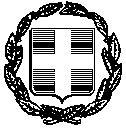 ΥΠΕΥΘΥΝΗ ΔΗΛΩΣΗ(άρθρο 8 Ν.1599/1986)Η ακρίβεια των στοιχείων που υποβάλλονται με αυτή τη δήλωση μπορεί να ελεγχθεί με βάση το αρχείο άλλων υπηρεσιών (άρθρο 8 παρ. 4 Ν. 1599/1986)                                     Ημερομηνία:    ……….20……                                    Για την επιχείρηση                                   -Ο-                                    Νόμιμος Εκπρόσωπος                                   (σφραγίδα επιχείρησης, στοιχεία                                    Νόμιμου εκπροσώπου, υπογραφή)(1) Αναγράφεται από τον ενδιαφερόμενο πολίτη ή Αρχή ή η Υπηρεσία του δημόσιου τομέα, που απευθύνεται η αίτηση.(2) Αναγράφεται ολογράφως.(3) «Όποιος εν γνώσει του δηλώνει ψευδή γεγονότα ή αρνείται ή αποκρύπτει τα αληθινά με έγγραφη υπεύθυνη δήλωση του άρθρου 8 τιμωρείται με φυλάκιση τουλάχιστον τριών μηνών. Εάν ο υπαίτιος αυτών των πράξεων σκόπευε να προσπορίσει στον εαυτόν του ή σε άλλον περιουσιακό όφελος βλάπτοντας τρίτον ή σκόπευε να βλάψει άλλον, τιμωρείται με κάθειρξη μέχρι 10 ετών.(4) Σε περίπτωση ανεπάρκειας χώρου η δήλωση συνεχίζεται στην πίσω όψη της και υπογράφεται από τον δηλούντα ή την δηλούσα.ΠΡΟΣ(1):ΔΙΕΥΘΥΝΣΗ ΑΝΑΠΤΥΞΙΑΚΟΥ ΠΡΟΓΡΑΜΜΑΤΙΣΜΟΥ ΠΕΡΙΦΕΡΕΙΑΣ ΗΠΕΙΡΟΥΔΙΕΥΘΥΝΣΗ ΑΝΑΠΤΥΞΙΑΚΟΥ ΠΡΟΓΡΑΜΜΑΤΙΣΜΟΥ ΠΕΡΙΦΕΡΕΙΑΣ ΗΠΕΙΡΟΥΔΙΕΥΘΥΝΣΗ ΑΝΑΠΤΥΞΙΑΚΟΥ ΠΡΟΓΡΑΜΜΑΤΙΣΜΟΥ ΠΕΡΙΦΕΡΕΙΑΣ ΗΠΕΙΡΟΥΔΙΕΥΘΥΝΣΗ ΑΝΑΠΤΥΞΙΑΚΟΥ ΠΡΟΓΡΑΜΜΑΤΙΣΜΟΥ ΠΕΡΙΦΕΡΕΙΑΣ ΗΠΕΙΡΟΥΔΙΕΥΘΥΝΣΗ ΑΝΑΠΤΥΞΙΑΚΟΥ ΠΡΟΓΡΑΜΜΑΤΙΣΜΟΥ ΠΕΡΙΦΕΡΕΙΑΣ ΗΠΕΙΡΟΥΔΙΕΥΘΥΝΣΗ ΑΝΑΠΤΥΞΙΑΚΟΥ ΠΡΟΓΡΑΜΜΑΤΙΣΜΟΥ ΠΕΡΙΦΕΡΕΙΑΣ ΗΠΕΙΡΟΥΔΙΕΥΘΥΝΣΗ ΑΝΑΠΤΥΞΙΑΚΟΥ ΠΡΟΓΡΑΜΜΑΤΙΣΜΟΥ ΠΕΡΙΦΕΡΕΙΑΣ ΗΠΕΙΡΟΥΔΙΕΥΘΥΝΣΗ ΑΝΑΠΤΥΞΙΑΚΟΥ ΠΡΟΓΡΑΜΜΑΤΙΣΜΟΥ ΠΕΡΙΦΕΡΕΙΑΣ ΗΠΕΙΡΟΥΔΙΕΥΘΥΝΣΗ ΑΝΑΠΤΥΞΙΑΚΟΥ ΠΡΟΓΡΑΜΜΑΤΙΣΜΟΥ ΠΕΡΙΦΕΡΕΙΑΣ ΗΠΕΙΡΟΥΔΙΕΥΘΥΝΣΗ ΑΝΑΠΤΥΞΙΑΚΟΥ ΠΡΟΓΡΑΜΜΑΤΙΣΜΟΥ ΠΕΡΙΦΕΡΕΙΑΣ ΗΠΕΙΡΟΥΔΙΕΥΘΥΝΣΗ ΑΝΑΠΤΥΞΙΑΚΟΥ ΠΡΟΓΡΑΜΜΑΤΙΣΜΟΥ ΠΕΡΙΦΕΡΕΙΑΣ ΗΠΕΙΡΟΥΔΙΕΥΘΥΝΣΗ ΑΝΑΠΤΥΞΙΑΚΟΥ ΠΡΟΓΡΑΜΜΑΤΙΣΜΟΥ ΠΕΡΙΦΕΡΕΙΑΣ ΗΠΕΙΡΟΥΔΙΕΥΘΥΝΣΗ ΑΝΑΠΤΥΞΙΑΚΟΥ ΠΡΟΓΡΑΜΜΑΤΙΣΜΟΥ ΠΕΡΙΦΕΡΕΙΑΣ ΗΠΕΙΡΟΥΔΙΕΥΘΥΝΣΗ ΑΝΑΠΤΥΞΙΑΚΟΥ ΠΡΟΓΡΑΜΜΑΤΙΣΜΟΥ ΠΕΡΙΦΕΡΕΙΑΣ ΗΠΕΙΡΟΥΟ – Η Όνομα:Επώνυμο:Επώνυμο:Επώνυμο:Όνομα και Επώνυμο Πατέρα: Όνομα και Επώνυμο Πατέρα: Όνομα και Επώνυμο Πατέρα: Όνομα και Επώνυμο Πατέρα: Όνομα και Επώνυμο Μητέρας:Όνομα και Επώνυμο Μητέρας:Όνομα και Επώνυμο Μητέρας:Όνομα και Επώνυμο Μητέρας:Ημερομηνία γέννησης(2): Ημερομηνία γέννησης(2): Ημερομηνία γέννησης(2): Ημερομηνία γέννησης(2): Τόπος Γέννησης:Τόπος Γέννησης:Τόπος Γέννησης:Τόπος Γέννησης:Αριθμός Δελτίου Ταυτότητας:Αριθμός Δελτίου Ταυτότητας:Αριθμός Δελτίου Ταυτότητας:Αριθμός Δελτίου Ταυτότητας:Τηλ:Τηλ:Τόπος Κατοικίας:Τόπος Κατοικίας:Οδός:Αριθ:ΤΚ:Αρ. Τηλεομοιοτύπου (Fax):Αρ. Τηλεομοιοτύπου (Fax):Αρ. Τηλεομοιοτύπου (Fax):Δ/νση Ηλεκτρ. Ταχυδρομείου(Εmail):Δ/νση Ηλεκτρ. Ταχυδρομείου(Εmail):Με ατομική μου ευθύνη και γνωρίζοντας τις κυρώσεις(3), που προβλέπονται από τις διατάξεις της παρ. 6 τουάρθρου 22 του Ν. 1599/1986, δηλώνω ότι:Με ατομική μου ευθύνη και γνωρίζοντας τις κυρώσεις(3), που προβλέπονται από τις διατάξεις της παρ. 6 τουάρθρου 22 του Ν. 1599/1986, δηλώνω ότι:Με ατομική μου ευθύνη και γνωρίζοντας τις κυρώσεις(3), που προβλέπονται από τις διατάξεις της παρ. 6 τουάρθρου 22 του Ν. 1599/1986, δηλώνω ότι:Με ατομική μου ευθύνη και γνωρίζοντας τις κυρώσεις(3), που προβλέπονται από τις διατάξεις της παρ. 6 τουάρθρου 22 του Ν. 1599/1986, δηλώνω ότι:Με ατομική μου ευθύνη και γνωρίζοντας τις κυρώσεις(3), που προβλέπονται από τις διατάξεις της παρ. 6 τουάρθρου 22 του Ν. 1599/1986, δηλώνω ότι:Με ατομική μου ευθύνη και γνωρίζοντας τις κυρώσεις(3), που προβλέπονται από τις διατάξεις της παρ. 6 τουάρθρου 22 του Ν. 1599/1986, δηλώνω ότι:Με ατομική μου ευθύνη και γνωρίζοντας τις κυρώσεις(3), που προβλέπονται από τις διατάξεις της παρ. 6 τουάρθρου 22 του Ν. 1599/1986, δηλώνω ότι:Με ατομική μου ευθύνη και γνωρίζοντας τις κυρώσεις(3), που προβλέπονται από τις διατάξεις της παρ. 6 τουάρθρου 22 του Ν. 1599/1986, δηλώνω ότι:Με ατομική μου ευθύνη και γνωρίζοντας τις κυρώσεις(3), που προβλέπονται από τις διατάξεις της παρ. 6 τουάρθρου 22 του Ν. 1599/1986, δηλώνω ότι:Με ατομική μου ευθύνη και γνωρίζοντας τις κυρώσεις(3), που προβλέπονται από τις διατάξεις της παρ. 6 τουάρθρου 22 του Ν. 1599/1986, δηλώνω ότι:Με ατομική μου ευθύνη και γνωρίζοντας τις κυρώσεις(3), που προβλέπονται από τις διατάξεις της παρ. 6 τουάρθρου 22 του Ν. 1599/1986, δηλώνω ότι:Με ατομική μου ευθύνη και γνωρίζοντας τις κυρώσεις(3), που προβλέπονται από τις διατάξεις της παρ. 6 τουάρθρου 22 του Ν. 1599/1986, δηλώνω ότι:Με ατομική μου ευθύνη και γνωρίζοντας τις κυρώσεις(3), που προβλέπονται από τις διατάξεις της παρ. 6 τουάρθρου 22 του Ν. 1599/1986, δηλώνω ότι:Με ατομική μου ευθύνη και γνωρίζοντας τις κυρώσεις(3), που προβλέπονται από τις διατάξεις της παρ. 6 τουάρθρου 22 του Ν. 1599/1986, δηλώνω ότι:Με ατομική μου ευθύνη και γνωρίζοντας τις κυρώσεις(3), που προβλέπονται από τις διατάξεις της παρ. 6 τουάρθρου 22 του Ν. 1599/1986, δηλώνω ότι:Όλα τα αναγραφόμενα τόσο στην ηλεκτρονική όσο και στη φυσική μορφή του εντύπου υποβολής πρότασης καθώς και όλα τα υποβαλλόμενα δικαιολογητικά που περιλαμβάνονται στο φυσικό φάκελο της πρότασης είναι ακριβή και αληθή.Ο Δικαιούχος έχει λάβει σαφή γνώση του περιεχομένου της Πρόσκλησης. Το συγκεκριμένο επιχειρηματικό σχέδιο ή μέρος αυτού καθώς και οι δαπάνες που περιλαμβάνει δεν έχουν χρηματοδοτηθεί, ενταχθεί και δεν θα υποβληθούν προς έγκριση χρηματοδότησης σε άλλο πρόγραμμα που χρηματοδοτείται από εθνικούς ή κοινοτικούς πόρους.Δεν πραγματοποιήθηκαν δαπάνες που αφορούν στο έργο πριν από το χρόνο έναρξης επιλεξιμότητας των δαπανών, όπως ορίζεται στην Πρόσκληση.Η νομική οντότητα δεν βρίσκεται υπό πτώχευση, εκκαθάριση ή αναγκαστική διαχείριση, ούτε εκκρεμεί σε βάρος της ανάκτηση καταβληθείσας δημόσιας επιχορήγησης.Η ενιαία επιχείρηση δεν είναι προβληματική σύμφωνα με τα οριζόμενα στο άρθρο 2 σημείο 18 του Κανονισμού ΕΕ 651/2014.Η νομική οντότητα δεν έχει λάβει ενίσχυση διάσωσης ή αναδιάρθωσης , ή η επιχείρηση έχει λάβει ενίσχυση διάσωσης αλλά έχει αποπληρώσει το δάνειο και έχει λύσει τη σύμβαση εγγύησης ή η επιχείρηση έχει λάβει ενίσχυση αναδιάρθρωσης η οποία έχει ολοκληρωθεί.Δεν εκκρεμεί εις βάρος της νομικής οντότητας διαδικασία ανάκτησης παράνομης κρατικής ενίσχυσης, κατόπιν απόφασης της Ε.Ε..Η προτεινόμενη πράξη δεν  περιλαμβάνει τμήμα επένδυσης σε υποδομή ή παραγωγική επένδυση η οποία έπαυσε ή μετεγκαταστάθηκε εκτός της περιοχής του προγράμματος εντός τριών (3) ετών από την τελική πληρωμή στο δικαιούχο ή εντός της προθεσμίας που οριζόταν στους κανόνες περί κρατικών ενισχύσεων (σύμφωνα με το άρθρο 71 του Καν. 1303/2013).	Δεν έχουν επιβληθεί πρόστιμα που έχουν αποκτήσει τελεσίδικη και δεσμευτική ισχύ, για παραβάσεις εργατικής νομοθεσίας κι ειδικότερα :Παράβαση «υψηλής» ή «πολύ υψηλής» σοβαρότητας (3 πρόστιμα/ 3 έλεγχοι),Αδήλωτη εργασία (2 πρόστιμα/ 2 έλεγχοι),για τους λόγους του άρθρου 39, παρ. 1 του Ν. 4488/2017.Ο Δικαιούχος τηρεί  τη νομοθεσία περί υγείας και ασφάλειας των εργαζομένων και πρόληψης του επαγγελματικού κινδύνου.Σε περίπτωση έγκρισης της χρηματοδότησης του ο Δικαιούχος συμφωνεί στη δημοσίευση της επωνυμίας της επιχείρησης, του τίτλου της πράξης και του ποσού της δημόσιας χρηματοδότησης στον κατάλογο των δικαιούχων που δημοσιεύεται ηλεκτρονικά ή με άλλο τρόπο, σύμφωνα με το άρθρο 7 παράγραφος 2 στοιχείο δ του Κανονισμού (ΕΚ) αριθμ. 1828/2006.Σε περίπτωση έγκρισης της χρηματοδότησης του έργου θα τηρούνται όλες οι προβλεπόμενες διαδικασίες και θα υποβάλλονται όλα τα προβλεπόμενα έντυπα για την παρακολούθηση της υλοποίησης της πράξης και την πληρωμή των σχετικών δαπανών.Ο Δικαιούχος αποδέχεται οποιοδήποτε σχετικό έλεγχο για την εξακρίβωση των δηλωθέντων από τις αρμόδιες εθνικές ή κοινοτικές αρχές.Ο Δικαιούχος αποδέχεται τη διασταύρωση των στοιχείων που δηλώνονται στην πρόταση του επενδυτικού σχεδίου με τα στοιχεία που παρέχονται από το πληροφοριακό σύστημα TAXIS και τα συστήματα των ασφαλιστικών οργανισμών.Ο Δικαιούχος αποδέχεται ότι τα μηνύματα που θα αποστέλλονται μέσω ηλεκτρονικού ταχυδρομείου και ειδικότερα της διεύθυνσης email που έχει δηλωθεί στο έντυπο υποβολής προς την ΔΙΑΠ και όσα λαμβάνονται από αυτούς επέχουν θέση επίσημων εγγράφων.Ο Δικαιούχος αποδέχεται ότι κατά την υλοποίηση του έργου, η επικοινωνία με την ΔΙΑΠ  αναφορικά με την εξέλιξη και ολοκλήρωση της πράξης (αιτήματα τροποποίησης, εκθέσεις προόδου και ολοκλήρωσης κλπ) δύναται να γίνεται ηλεκτρονικά (on screen) μέσω ηλεκτρονικών εντύπων, όπως αυτά θα καθοριστούν από την ΔΙΑΠ .Ο Δικαιούχος αποδέχεται ότι σε περίπτωση διαπίστωσης ανακριβειών στη δήλωσή του, μετά την ένταξη του έργου, το έργο θα απενταχθεί και θα κληθεί να επιστρέψει έντοκα τη ληφθείσα δημόσια χρηματοδότηση.Ο Δικαιούχος είναι ενημερωμένος και η πρόταση που υποβάλλει είναι εναρμονισμένη και υπακούει στους περιορισμούς και πληροί όλες τις προϋποθέσεις του Καν. (Ε.Ε.) 651/2014  (O.J ΕΕ L 187/1 της 26.6.2014). Η επιχείρηση διαθέτει ή δεσμεύεται ότι θα μεριμνήσει για την ελαχιστοποίηση των εμποδίων πρόσβασης των ατόμων με Αναπηρία (ΑμεΑ) στις εγκαταστάσεις αυτής υλοποιώντας τις απαραίτητες υποδομές πρόσβασης μέχρι την ολοκλήρωση της επένδυσης. Ως υποδομές νοούνται τόσο οι κτιριακές υποδομές όσο και οι ηλεκτρονικές εφαρμογές που απευθύνονται στο πελατειακό κοινό (π.χ. ιστοσελίδες και λοιπές ηλεκτρονικές εφαρμογές, όπως ηλεκτρονικά σημεία πληροφόρησης ή/και εξυπηρέτησης κ.λ.π.).   Η πρόσβαση στις εγκαταστάσεις, στον εξοπλισμό και στις δραστηριότητες του συνεργατικού σχηματισμού είναι ανοικτή σε διάφορους χρήστες και παρέχεται με διαφάνεια και άνευ διακρίσεων. Οι επιχειρήσεις που έχουν χρηματοδοτήσει τουλάχιστον με 10% των επενδυτικών δαπανών του συνεργατικού σχηματισμού καινοτομίας μπορούν να έχουν προτιμησιακή πρόσβαση με ευνοϊκότερους όρους. Για να αποφεύγεται η υπεραντιστάθμιση, αυτή η πρόσβαση είναι ανάλογη προς τη συμβολή της επιχείρησης στις επενδυτικές δαπάνες και οι όροι δημοσιοποιούνται.Τα τέλη που χρεώνονται για τη χρήση του εξοπλισμού του συνεργατικού σχηματισμού και τη συμμετοχή στις δραστηριότητές του αντιστοιχούν στην τιμή της αγοράς ή αντικατοπτρίζουν το σχετικό κόστος.Οι υπηρεσίες του συνεργατικού σχηματισμού καινοτομίας θα παρέχονται αποκλειστικά σε Μικρομεσαίες επιχειρήσεις (ΜΜΕ).Όλα τα αναγραφόμενα τόσο στην ηλεκτρονική όσο και στη φυσική μορφή του εντύπου υποβολής πρότασης καθώς και όλα τα υποβαλλόμενα δικαιολογητικά που περιλαμβάνονται στο φυσικό φάκελο της πρότασης είναι ακριβή και αληθή.Ο Δικαιούχος έχει λάβει σαφή γνώση του περιεχομένου της Πρόσκλησης. Το συγκεκριμένο επιχειρηματικό σχέδιο ή μέρος αυτού καθώς και οι δαπάνες που περιλαμβάνει δεν έχουν χρηματοδοτηθεί, ενταχθεί και δεν θα υποβληθούν προς έγκριση χρηματοδότησης σε άλλο πρόγραμμα που χρηματοδοτείται από εθνικούς ή κοινοτικούς πόρους.Δεν πραγματοποιήθηκαν δαπάνες που αφορούν στο έργο πριν από το χρόνο έναρξης επιλεξιμότητας των δαπανών, όπως ορίζεται στην Πρόσκληση.Η νομική οντότητα δεν βρίσκεται υπό πτώχευση, εκκαθάριση ή αναγκαστική διαχείριση, ούτε εκκρεμεί σε βάρος της ανάκτηση καταβληθείσας δημόσιας επιχορήγησης.Η ενιαία επιχείρηση δεν είναι προβληματική σύμφωνα με τα οριζόμενα στο άρθρο 2 σημείο 18 του Κανονισμού ΕΕ 651/2014.Η νομική οντότητα δεν έχει λάβει ενίσχυση διάσωσης ή αναδιάρθωσης , ή η επιχείρηση έχει λάβει ενίσχυση διάσωσης αλλά έχει αποπληρώσει το δάνειο και έχει λύσει τη σύμβαση εγγύησης ή η επιχείρηση έχει λάβει ενίσχυση αναδιάρθρωσης η οποία έχει ολοκληρωθεί.Δεν εκκρεμεί εις βάρος της νομικής οντότητας διαδικασία ανάκτησης παράνομης κρατικής ενίσχυσης, κατόπιν απόφασης της Ε.Ε..Η προτεινόμενη πράξη δεν  περιλαμβάνει τμήμα επένδυσης σε υποδομή ή παραγωγική επένδυση η οποία έπαυσε ή μετεγκαταστάθηκε εκτός της περιοχής του προγράμματος εντός τριών (3) ετών από την τελική πληρωμή στο δικαιούχο ή εντός της προθεσμίας που οριζόταν στους κανόνες περί κρατικών ενισχύσεων (σύμφωνα με το άρθρο 71 του Καν. 1303/2013).	Δεν έχουν επιβληθεί πρόστιμα που έχουν αποκτήσει τελεσίδικη και δεσμευτική ισχύ, για παραβάσεις εργατικής νομοθεσίας κι ειδικότερα :Παράβαση «υψηλής» ή «πολύ υψηλής» σοβαρότητας (3 πρόστιμα/ 3 έλεγχοι),Αδήλωτη εργασία (2 πρόστιμα/ 2 έλεγχοι),για τους λόγους του άρθρου 39, παρ. 1 του Ν. 4488/2017.Ο Δικαιούχος τηρεί  τη νομοθεσία περί υγείας και ασφάλειας των εργαζομένων και πρόληψης του επαγγελματικού κινδύνου.Σε περίπτωση έγκρισης της χρηματοδότησης του ο Δικαιούχος συμφωνεί στη δημοσίευση της επωνυμίας της επιχείρησης, του τίτλου της πράξης και του ποσού της δημόσιας χρηματοδότησης στον κατάλογο των δικαιούχων που δημοσιεύεται ηλεκτρονικά ή με άλλο τρόπο, σύμφωνα με το άρθρο 7 παράγραφος 2 στοιχείο δ του Κανονισμού (ΕΚ) αριθμ. 1828/2006.Σε περίπτωση έγκρισης της χρηματοδότησης του έργου θα τηρούνται όλες οι προβλεπόμενες διαδικασίες και θα υποβάλλονται όλα τα προβλεπόμενα έντυπα για την παρακολούθηση της υλοποίησης της πράξης και την πληρωμή των σχετικών δαπανών.Ο Δικαιούχος αποδέχεται οποιοδήποτε σχετικό έλεγχο για την εξακρίβωση των δηλωθέντων από τις αρμόδιες εθνικές ή κοινοτικές αρχές.Ο Δικαιούχος αποδέχεται τη διασταύρωση των στοιχείων που δηλώνονται στην πρόταση του επενδυτικού σχεδίου με τα στοιχεία που παρέχονται από το πληροφοριακό σύστημα TAXIS και τα συστήματα των ασφαλιστικών οργανισμών.Ο Δικαιούχος αποδέχεται ότι τα μηνύματα που θα αποστέλλονται μέσω ηλεκτρονικού ταχυδρομείου και ειδικότερα της διεύθυνσης email που έχει δηλωθεί στο έντυπο υποβολής προς την ΔΙΑΠ και όσα λαμβάνονται από αυτούς επέχουν θέση επίσημων εγγράφων.Ο Δικαιούχος αποδέχεται ότι κατά την υλοποίηση του έργου, η επικοινωνία με την ΔΙΑΠ  αναφορικά με την εξέλιξη και ολοκλήρωση της πράξης (αιτήματα τροποποίησης, εκθέσεις προόδου και ολοκλήρωσης κλπ) δύναται να γίνεται ηλεκτρονικά (on screen) μέσω ηλεκτρονικών εντύπων, όπως αυτά θα καθοριστούν από την ΔΙΑΠ .Ο Δικαιούχος αποδέχεται ότι σε περίπτωση διαπίστωσης ανακριβειών στη δήλωσή του, μετά την ένταξη του έργου, το έργο θα απενταχθεί και θα κληθεί να επιστρέψει έντοκα τη ληφθείσα δημόσια χρηματοδότηση.Ο Δικαιούχος είναι ενημερωμένος και η πρόταση που υποβάλλει είναι εναρμονισμένη και υπακούει στους περιορισμούς και πληροί όλες τις προϋποθέσεις του Καν. (Ε.Ε.) 651/2014  (O.J ΕΕ L 187/1 της 26.6.2014). Η επιχείρηση διαθέτει ή δεσμεύεται ότι θα μεριμνήσει για την ελαχιστοποίηση των εμποδίων πρόσβασης των ατόμων με Αναπηρία (ΑμεΑ) στις εγκαταστάσεις αυτής υλοποιώντας τις απαραίτητες υποδομές πρόσβασης μέχρι την ολοκλήρωση της επένδυσης. Ως υποδομές νοούνται τόσο οι κτιριακές υποδομές όσο και οι ηλεκτρονικές εφαρμογές που απευθύνονται στο πελατειακό κοινό (π.χ. ιστοσελίδες και λοιπές ηλεκτρονικές εφαρμογές, όπως ηλεκτρονικά σημεία πληροφόρησης ή/και εξυπηρέτησης κ.λ.π.).   Η πρόσβαση στις εγκαταστάσεις, στον εξοπλισμό και στις δραστηριότητες του συνεργατικού σχηματισμού είναι ανοικτή σε διάφορους χρήστες και παρέχεται με διαφάνεια και άνευ διακρίσεων. Οι επιχειρήσεις που έχουν χρηματοδοτήσει τουλάχιστον με 10% των επενδυτικών δαπανών του συνεργατικού σχηματισμού καινοτομίας μπορούν να έχουν προτιμησιακή πρόσβαση με ευνοϊκότερους όρους. Για να αποφεύγεται η υπεραντιστάθμιση, αυτή η πρόσβαση είναι ανάλογη προς τη συμβολή της επιχείρησης στις επενδυτικές δαπάνες και οι όροι δημοσιοποιούνται.Τα τέλη που χρεώνονται για τη χρήση του εξοπλισμού του συνεργατικού σχηματισμού και τη συμμετοχή στις δραστηριότητές του αντιστοιχούν στην τιμή της αγοράς ή αντικατοπτρίζουν το σχετικό κόστος.Οι υπηρεσίες του συνεργατικού σχηματισμού καινοτομίας θα παρέχονται αποκλειστικά σε Μικρομεσαίες επιχειρήσεις (ΜΜΕ).Όλα τα αναγραφόμενα τόσο στην ηλεκτρονική όσο και στη φυσική μορφή του εντύπου υποβολής πρότασης καθώς και όλα τα υποβαλλόμενα δικαιολογητικά που περιλαμβάνονται στο φυσικό φάκελο της πρότασης είναι ακριβή και αληθή.Ο Δικαιούχος έχει λάβει σαφή γνώση του περιεχομένου της Πρόσκλησης. Το συγκεκριμένο επιχειρηματικό σχέδιο ή μέρος αυτού καθώς και οι δαπάνες που περιλαμβάνει δεν έχουν χρηματοδοτηθεί, ενταχθεί και δεν θα υποβληθούν προς έγκριση χρηματοδότησης σε άλλο πρόγραμμα που χρηματοδοτείται από εθνικούς ή κοινοτικούς πόρους.Δεν πραγματοποιήθηκαν δαπάνες που αφορούν στο έργο πριν από το χρόνο έναρξης επιλεξιμότητας των δαπανών, όπως ορίζεται στην Πρόσκληση.Η νομική οντότητα δεν βρίσκεται υπό πτώχευση, εκκαθάριση ή αναγκαστική διαχείριση, ούτε εκκρεμεί σε βάρος της ανάκτηση καταβληθείσας δημόσιας επιχορήγησης.Η ενιαία επιχείρηση δεν είναι προβληματική σύμφωνα με τα οριζόμενα στο άρθρο 2 σημείο 18 του Κανονισμού ΕΕ 651/2014.Η νομική οντότητα δεν έχει λάβει ενίσχυση διάσωσης ή αναδιάρθωσης , ή η επιχείρηση έχει λάβει ενίσχυση διάσωσης αλλά έχει αποπληρώσει το δάνειο και έχει λύσει τη σύμβαση εγγύησης ή η επιχείρηση έχει λάβει ενίσχυση αναδιάρθρωσης η οποία έχει ολοκληρωθεί.Δεν εκκρεμεί εις βάρος της νομικής οντότητας διαδικασία ανάκτησης παράνομης κρατικής ενίσχυσης, κατόπιν απόφασης της Ε.Ε..Η προτεινόμενη πράξη δεν  περιλαμβάνει τμήμα επένδυσης σε υποδομή ή παραγωγική επένδυση η οποία έπαυσε ή μετεγκαταστάθηκε εκτός της περιοχής του προγράμματος εντός τριών (3) ετών από την τελική πληρωμή στο δικαιούχο ή εντός της προθεσμίας που οριζόταν στους κανόνες περί κρατικών ενισχύσεων (σύμφωνα με το άρθρο 71 του Καν. 1303/2013).	Δεν έχουν επιβληθεί πρόστιμα που έχουν αποκτήσει τελεσίδικη και δεσμευτική ισχύ, για παραβάσεις εργατικής νομοθεσίας κι ειδικότερα :Παράβαση «υψηλής» ή «πολύ υψηλής» σοβαρότητας (3 πρόστιμα/ 3 έλεγχοι),Αδήλωτη εργασία (2 πρόστιμα/ 2 έλεγχοι),για τους λόγους του άρθρου 39, παρ. 1 του Ν. 4488/2017.Ο Δικαιούχος τηρεί  τη νομοθεσία περί υγείας και ασφάλειας των εργαζομένων και πρόληψης του επαγγελματικού κινδύνου.Σε περίπτωση έγκρισης της χρηματοδότησης του ο Δικαιούχος συμφωνεί στη δημοσίευση της επωνυμίας της επιχείρησης, του τίτλου της πράξης και του ποσού της δημόσιας χρηματοδότησης στον κατάλογο των δικαιούχων που δημοσιεύεται ηλεκτρονικά ή με άλλο τρόπο, σύμφωνα με το άρθρο 7 παράγραφος 2 στοιχείο δ του Κανονισμού (ΕΚ) αριθμ. 1828/2006.Σε περίπτωση έγκρισης της χρηματοδότησης του έργου θα τηρούνται όλες οι προβλεπόμενες διαδικασίες και θα υποβάλλονται όλα τα προβλεπόμενα έντυπα για την παρακολούθηση της υλοποίησης της πράξης και την πληρωμή των σχετικών δαπανών.Ο Δικαιούχος αποδέχεται οποιοδήποτε σχετικό έλεγχο για την εξακρίβωση των δηλωθέντων από τις αρμόδιες εθνικές ή κοινοτικές αρχές.Ο Δικαιούχος αποδέχεται τη διασταύρωση των στοιχείων που δηλώνονται στην πρόταση του επενδυτικού σχεδίου με τα στοιχεία που παρέχονται από το πληροφοριακό σύστημα TAXIS και τα συστήματα των ασφαλιστικών οργανισμών.Ο Δικαιούχος αποδέχεται ότι τα μηνύματα που θα αποστέλλονται μέσω ηλεκτρονικού ταχυδρομείου και ειδικότερα της διεύθυνσης email που έχει δηλωθεί στο έντυπο υποβολής προς την ΔΙΑΠ και όσα λαμβάνονται από αυτούς επέχουν θέση επίσημων εγγράφων.Ο Δικαιούχος αποδέχεται ότι κατά την υλοποίηση του έργου, η επικοινωνία με την ΔΙΑΠ  αναφορικά με την εξέλιξη και ολοκλήρωση της πράξης (αιτήματα τροποποίησης, εκθέσεις προόδου και ολοκλήρωσης κλπ) δύναται να γίνεται ηλεκτρονικά (on screen) μέσω ηλεκτρονικών εντύπων, όπως αυτά θα καθοριστούν από την ΔΙΑΠ .Ο Δικαιούχος αποδέχεται ότι σε περίπτωση διαπίστωσης ανακριβειών στη δήλωσή του, μετά την ένταξη του έργου, το έργο θα απενταχθεί και θα κληθεί να επιστρέψει έντοκα τη ληφθείσα δημόσια χρηματοδότηση.Ο Δικαιούχος είναι ενημερωμένος και η πρόταση που υποβάλλει είναι εναρμονισμένη και υπακούει στους περιορισμούς και πληροί όλες τις προϋποθέσεις του Καν. (Ε.Ε.) 651/2014  (O.J ΕΕ L 187/1 της 26.6.2014). Η επιχείρηση διαθέτει ή δεσμεύεται ότι θα μεριμνήσει για την ελαχιστοποίηση των εμποδίων πρόσβασης των ατόμων με Αναπηρία (ΑμεΑ) στις εγκαταστάσεις αυτής υλοποιώντας τις απαραίτητες υποδομές πρόσβασης μέχρι την ολοκλήρωση της επένδυσης. Ως υποδομές νοούνται τόσο οι κτιριακές υποδομές όσο και οι ηλεκτρονικές εφαρμογές που απευθύνονται στο πελατειακό κοινό (π.χ. ιστοσελίδες και λοιπές ηλεκτρονικές εφαρμογές, όπως ηλεκτρονικά σημεία πληροφόρησης ή/και εξυπηρέτησης κ.λ.π.).   Η πρόσβαση στις εγκαταστάσεις, στον εξοπλισμό και στις δραστηριότητες του συνεργατικού σχηματισμού είναι ανοικτή σε διάφορους χρήστες και παρέχεται με διαφάνεια και άνευ διακρίσεων. Οι επιχειρήσεις που έχουν χρηματοδοτήσει τουλάχιστον με 10% των επενδυτικών δαπανών του συνεργατικού σχηματισμού καινοτομίας μπορούν να έχουν προτιμησιακή πρόσβαση με ευνοϊκότερους όρους. Για να αποφεύγεται η υπεραντιστάθμιση, αυτή η πρόσβαση είναι ανάλογη προς τη συμβολή της επιχείρησης στις επενδυτικές δαπάνες και οι όροι δημοσιοποιούνται.Τα τέλη που χρεώνονται για τη χρήση του εξοπλισμού του συνεργατικού σχηματισμού και τη συμμετοχή στις δραστηριότητές του αντιστοιχούν στην τιμή της αγοράς ή αντικατοπτρίζουν το σχετικό κόστος.Οι υπηρεσίες του συνεργατικού σχηματισμού καινοτομίας θα παρέχονται αποκλειστικά σε Μικρομεσαίες επιχειρήσεις (ΜΜΕ).Όλα τα αναγραφόμενα τόσο στην ηλεκτρονική όσο και στη φυσική μορφή του εντύπου υποβολής πρότασης καθώς και όλα τα υποβαλλόμενα δικαιολογητικά που περιλαμβάνονται στο φυσικό φάκελο της πρότασης είναι ακριβή και αληθή.Ο Δικαιούχος έχει λάβει σαφή γνώση του περιεχομένου της Πρόσκλησης. Το συγκεκριμένο επιχειρηματικό σχέδιο ή μέρος αυτού καθώς και οι δαπάνες που περιλαμβάνει δεν έχουν χρηματοδοτηθεί, ενταχθεί και δεν θα υποβληθούν προς έγκριση χρηματοδότησης σε άλλο πρόγραμμα που χρηματοδοτείται από εθνικούς ή κοινοτικούς πόρους.Δεν πραγματοποιήθηκαν δαπάνες που αφορούν στο έργο πριν από το χρόνο έναρξης επιλεξιμότητας των δαπανών, όπως ορίζεται στην Πρόσκληση.Η νομική οντότητα δεν βρίσκεται υπό πτώχευση, εκκαθάριση ή αναγκαστική διαχείριση, ούτε εκκρεμεί σε βάρος της ανάκτηση καταβληθείσας δημόσιας επιχορήγησης.Η ενιαία επιχείρηση δεν είναι προβληματική σύμφωνα με τα οριζόμενα στο άρθρο 2 σημείο 18 του Κανονισμού ΕΕ 651/2014.Η νομική οντότητα δεν έχει λάβει ενίσχυση διάσωσης ή αναδιάρθωσης , ή η επιχείρηση έχει λάβει ενίσχυση διάσωσης αλλά έχει αποπληρώσει το δάνειο και έχει λύσει τη σύμβαση εγγύησης ή η επιχείρηση έχει λάβει ενίσχυση αναδιάρθρωσης η οποία έχει ολοκληρωθεί.Δεν εκκρεμεί εις βάρος της νομικής οντότητας διαδικασία ανάκτησης παράνομης κρατικής ενίσχυσης, κατόπιν απόφασης της Ε.Ε..Η προτεινόμενη πράξη δεν  περιλαμβάνει τμήμα επένδυσης σε υποδομή ή παραγωγική επένδυση η οποία έπαυσε ή μετεγκαταστάθηκε εκτός της περιοχής του προγράμματος εντός τριών (3) ετών από την τελική πληρωμή στο δικαιούχο ή εντός της προθεσμίας που οριζόταν στους κανόνες περί κρατικών ενισχύσεων (σύμφωνα με το άρθρο 71 του Καν. 1303/2013).	Δεν έχουν επιβληθεί πρόστιμα που έχουν αποκτήσει τελεσίδικη και δεσμευτική ισχύ, για παραβάσεις εργατικής νομοθεσίας κι ειδικότερα :Παράβαση «υψηλής» ή «πολύ υψηλής» σοβαρότητας (3 πρόστιμα/ 3 έλεγχοι),Αδήλωτη εργασία (2 πρόστιμα/ 2 έλεγχοι),για τους λόγους του άρθρου 39, παρ. 1 του Ν. 4488/2017.Ο Δικαιούχος τηρεί  τη νομοθεσία περί υγείας και ασφάλειας των εργαζομένων και πρόληψης του επαγγελματικού κινδύνου.Σε περίπτωση έγκρισης της χρηματοδότησης του ο Δικαιούχος συμφωνεί στη δημοσίευση της επωνυμίας της επιχείρησης, του τίτλου της πράξης και του ποσού της δημόσιας χρηματοδότησης στον κατάλογο των δικαιούχων που δημοσιεύεται ηλεκτρονικά ή με άλλο τρόπο, σύμφωνα με το άρθρο 7 παράγραφος 2 στοιχείο δ του Κανονισμού (ΕΚ) αριθμ. 1828/2006.Σε περίπτωση έγκρισης της χρηματοδότησης του έργου θα τηρούνται όλες οι προβλεπόμενες διαδικασίες και θα υποβάλλονται όλα τα προβλεπόμενα έντυπα για την παρακολούθηση της υλοποίησης της πράξης και την πληρωμή των σχετικών δαπανών.Ο Δικαιούχος αποδέχεται οποιοδήποτε σχετικό έλεγχο για την εξακρίβωση των δηλωθέντων από τις αρμόδιες εθνικές ή κοινοτικές αρχές.Ο Δικαιούχος αποδέχεται τη διασταύρωση των στοιχείων που δηλώνονται στην πρόταση του επενδυτικού σχεδίου με τα στοιχεία που παρέχονται από το πληροφοριακό σύστημα TAXIS και τα συστήματα των ασφαλιστικών οργανισμών.Ο Δικαιούχος αποδέχεται ότι τα μηνύματα που θα αποστέλλονται μέσω ηλεκτρονικού ταχυδρομείου και ειδικότερα της διεύθυνσης email που έχει δηλωθεί στο έντυπο υποβολής προς την ΔΙΑΠ και όσα λαμβάνονται από αυτούς επέχουν θέση επίσημων εγγράφων.Ο Δικαιούχος αποδέχεται ότι κατά την υλοποίηση του έργου, η επικοινωνία με την ΔΙΑΠ  αναφορικά με την εξέλιξη και ολοκλήρωση της πράξης (αιτήματα τροποποίησης, εκθέσεις προόδου και ολοκλήρωσης κλπ) δύναται να γίνεται ηλεκτρονικά (on screen) μέσω ηλεκτρονικών εντύπων, όπως αυτά θα καθοριστούν από την ΔΙΑΠ .Ο Δικαιούχος αποδέχεται ότι σε περίπτωση διαπίστωσης ανακριβειών στη δήλωσή του, μετά την ένταξη του έργου, το έργο θα απενταχθεί και θα κληθεί να επιστρέψει έντοκα τη ληφθείσα δημόσια χρηματοδότηση.Ο Δικαιούχος είναι ενημερωμένος και η πρόταση που υποβάλλει είναι εναρμονισμένη και υπακούει στους περιορισμούς και πληροί όλες τις προϋποθέσεις του Καν. (Ε.Ε.) 651/2014  (O.J ΕΕ L 187/1 της 26.6.2014). Η επιχείρηση διαθέτει ή δεσμεύεται ότι θα μεριμνήσει για την ελαχιστοποίηση των εμποδίων πρόσβασης των ατόμων με Αναπηρία (ΑμεΑ) στις εγκαταστάσεις αυτής υλοποιώντας τις απαραίτητες υποδομές πρόσβασης μέχρι την ολοκλήρωση της επένδυσης. Ως υποδομές νοούνται τόσο οι κτιριακές υποδομές όσο και οι ηλεκτρονικές εφαρμογές που απευθύνονται στο πελατειακό κοινό (π.χ. ιστοσελίδες και λοιπές ηλεκτρονικές εφαρμογές, όπως ηλεκτρονικά σημεία πληροφόρησης ή/και εξυπηρέτησης κ.λ.π.).   Η πρόσβαση στις εγκαταστάσεις, στον εξοπλισμό και στις δραστηριότητες του συνεργατικού σχηματισμού είναι ανοικτή σε διάφορους χρήστες και παρέχεται με διαφάνεια και άνευ διακρίσεων. Οι επιχειρήσεις που έχουν χρηματοδοτήσει τουλάχιστον με 10% των επενδυτικών δαπανών του συνεργατικού σχηματισμού καινοτομίας μπορούν να έχουν προτιμησιακή πρόσβαση με ευνοϊκότερους όρους. Για να αποφεύγεται η υπεραντιστάθμιση, αυτή η πρόσβαση είναι ανάλογη προς τη συμβολή της επιχείρησης στις επενδυτικές δαπάνες και οι όροι δημοσιοποιούνται.Τα τέλη που χρεώνονται για τη χρήση του εξοπλισμού του συνεργατικού σχηματισμού και τη συμμετοχή στις δραστηριότητές του αντιστοιχούν στην τιμή της αγοράς ή αντικατοπτρίζουν το σχετικό κόστος.Οι υπηρεσίες του συνεργατικού σχηματισμού καινοτομίας θα παρέχονται αποκλειστικά σε Μικρομεσαίες επιχειρήσεις (ΜΜΕ).Όλα τα αναγραφόμενα τόσο στην ηλεκτρονική όσο και στη φυσική μορφή του εντύπου υποβολής πρότασης καθώς και όλα τα υποβαλλόμενα δικαιολογητικά που περιλαμβάνονται στο φυσικό φάκελο της πρότασης είναι ακριβή και αληθή.Ο Δικαιούχος έχει λάβει σαφή γνώση του περιεχομένου της Πρόσκλησης. Το συγκεκριμένο επιχειρηματικό σχέδιο ή μέρος αυτού καθώς και οι δαπάνες που περιλαμβάνει δεν έχουν χρηματοδοτηθεί, ενταχθεί και δεν θα υποβληθούν προς έγκριση χρηματοδότησης σε άλλο πρόγραμμα που χρηματοδοτείται από εθνικούς ή κοινοτικούς πόρους.Δεν πραγματοποιήθηκαν δαπάνες που αφορούν στο έργο πριν από το χρόνο έναρξης επιλεξιμότητας των δαπανών, όπως ορίζεται στην Πρόσκληση.Η νομική οντότητα δεν βρίσκεται υπό πτώχευση, εκκαθάριση ή αναγκαστική διαχείριση, ούτε εκκρεμεί σε βάρος της ανάκτηση καταβληθείσας δημόσιας επιχορήγησης.Η ενιαία επιχείρηση δεν είναι προβληματική σύμφωνα με τα οριζόμενα στο άρθρο 2 σημείο 18 του Κανονισμού ΕΕ 651/2014.Η νομική οντότητα δεν έχει λάβει ενίσχυση διάσωσης ή αναδιάρθωσης , ή η επιχείρηση έχει λάβει ενίσχυση διάσωσης αλλά έχει αποπληρώσει το δάνειο και έχει λύσει τη σύμβαση εγγύησης ή η επιχείρηση έχει λάβει ενίσχυση αναδιάρθρωσης η οποία έχει ολοκληρωθεί.Δεν εκκρεμεί εις βάρος της νομικής οντότητας διαδικασία ανάκτησης παράνομης κρατικής ενίσχυσης, κατόπιν απόφασης της Ε.Ε..Η προτεινόμενη πράξη δεν  περιλαμβάνει τμήμα επένδυσης σε υποδομή ή παραγωγική επένδυση η οποία έπαυσε ή μετεγκαταστάθηκε εκτός της περιοχής του προγράμματος εντός τριών (3) ετών από την τελική πληρωμή στο δικαιούχο ή εντός της προθεσμίας που οριζόταν στους κανόνες περί κρατικών ενισχύσεων (σύμφωνα με το άρθρο 71 του Καν. 1303/2013).	Δεν έχουν επιβληθεί πρόστιμα που έχουν αποκτήσει τελεσίδικη και δεσμευτική ισχύ, για παραβάσεις εργατικής νομοθεσίας κι ειδικότερα :Παράβαση «υψηλής» ή «πολύ υψηλής» σοβαρότητας (3 πρόστιμα/ 3 έλεγχοι),Αδήλωτη εργασία (2 πρόστιμα/ 2 έλεγχοι),για τους λόγους του άρθρου 39, παρ. 1 του Ν. 4488/2017.Ο Δικαιούχος τηρεί  τη νομοθεσία περί υγείας και ασφάλειας των εργαζομένων και πρόληψης του επαγγελματικού κινδύνου.Σε περίπτωση έγκρισης της χρηματοδότησης του ο Δικαιούχος συμφωνεί στη δημοσίευση της επωνυμίας της επιχείρησης, του τίτλου της πράξης και του ποσού της δημόσιας χρηματοδότησης στον κατάλογο των δικαιούχων που δημοσιεύεται ηλεκτρονικά ή με άλλο τρόπο, σύμφωνα με το άρθρο 7 παράγραφος 2 στοιχείο δ του Κανονισμού (ΕΚ) αριθμ. 1828/2006.Σε περίπτωση έγκρισης της χρηματοδότησης του έργου θα τηρούνται όλες οι προβλεπόμενες διαδικασίες και θα υποβάλλονται όλα τα προβλεπόμενα έντυπα για την παρακολούθηση της υλοποίησης της πράξης και την πληρωμή των σχετικών δαπανών.Ο Δικαιούχος αποδέχεται οποιοδήποτε σχετικό έλεγχο για την εξακρίβωση των δηλωθέντων από τις αρμόδιες εθνικές ή κοινοτικές αρχές.Ο Δικαιούχος αποδέχεται τη διασταύρωση των στοιχείων που δηλώνονται στην πρόταση του επενδυτικού σχεδίου με τα στοιχεία που παρέχονται από το πληροφοριακό σύστημα TAXIS και τα συστήματα των ασφαλιστικών οργανισμών.Ο Δικαιούχος αποδέχεται ότι τα μηνύματα που θα αποστέλλονται μέσω ηλεκτρονικού ταχυδρομείου και ειδικότερα της διεύθυνσης email που έχει δηλωθεί στο έντυπο υποβολής προς την ΔΙΑΠ και όσα λαμβάνονται από αυτούς επέχουν θέση επίσημων εγγράφων.Ο Δικαιούχος αποδέχεται ότι κατά την υλοποίηση του έργου, η επικοινωνία με την ΔΙΑΠ  αναφορικά με την εξέλιξη και ολοκλήρωση της πράξης (αιτήματα τροποποίησης, εκθέσεις προόδου και ολοκλήρωσης κλπ) δύναται να γίνεται ηλεκτρονικά (on screen) μέσω ηλεκτρονικών εντύπων, όπως αυτά θα καθοριστούν από την ΔΙΑΠ .Ο Δικαιούχος αποδέχεται ότι σε περίπτωση διαπίστωσης ανακριβειών στη δήλωσή του, μετά την ένταξη του έργου, το έργο θα απενταχθεί και θα κληθεί να επιστρέψει έντοκα τη ληφθείσα δημόσια χρηματοδότηση.Ο Δικαιούχος είναι ενημερωμένος και η πρόταση που υποβάλλει είναι εναρμονισμένη και υπακούει στους περιορισμούς και πληροί όλες τις προϋποθέσεις του Καν. (Ε.Ε.) 651/2014  (O.J ΕΕ L 187/1 της 26.6.2014). Η επιχείρηση διαθέτει ή δεσμεύεται ότι θα μεριμνήσει για την ελαχιστοποίηση των εμποδίων πρόσβασης των ατόμων με Αναπηρία (ΑμεΑ) στις εγκαταστάσεις αυτής υλοποιώντας τις απαραίτητες υποδομές πρόσβασης μέχρι την ολοκλήρωση της επένδυσης. Ως υποδομές νοούνται τόσο οι κτιριακές υποδομές όσο και οι ηλεκτρονικές εφαρμογές που απευθύνονται στο πελατειακό κοινό (π.χ. ιστοσελίδες και λοιπές ηλεκτρονικές εφαρμογές, όπως ηλεκτρονικά σημεία πληροφόρησης ή/και εξυπηρέτησης κ.λ.π.).   Η πρόσβαση στις εγκαταστάσεις, στον εξοπλισμό και στις δραστηριότητες του συνεργατικού σχηματισμού είναι ανοικτή σε διάφορους χρήστες και παρέχεται με διαφάνεια και άνευ διακρίσεων. Οι επιχειρήσεις που έχουν χρηματοδοτήσει τουλάχιστον με 10% των επενδυτικών δαπανών του συνεργατικού σχηματισμού καινοτομίας μπορούν να έχουν προτιμησιακή πρόσβαση με ευνοϊκότερους όρους. Για να αποφεύγεται η υπεραντιστάθμιση, αυτή η πρόσβαση είναι ανάλογη προς τη συμβολή της επιχείρησης στις επενδυτικές δαπάνες και οι όροι δημοσιοποιούνται.Τα τέλη που χρεώνονται για τη χρήση του εξοπλισμού του συνεργατικού σχηματισμού και τη συμμετοχή στις δραστηριότητές του αντιστοιχούν στην τιμή της αγοράς ή αντικατοπτρίζουν το σχετικό κόστος.Οι υπηρεσίες του συνεργατικού σχηματισμού καινοτομίας θα παρέχονται αποκλειστικά σε Μικρομεσαίες επιχειρήσεις (ΜΜΕ).Όλα τα αναγραφόμενα τόσο στην ηλεκτρονική όσο και στη φυσική μορφή του εντύπου υποβολής πρότασης καθώς και όλα τα υποβαλλόμενα δικαιολογητικά που περιλαμβάνονται στο φυσικό φάκελο της πρότασης είναι ακριβή και αληθή.Ο Δικαιούχος έχει λάβει σαφή γνώση του περιεχομένου της Πρόσκλησης. Το συγκεκριμένο επιχειρηματικό σχέδιο ή μέρος αυτού καθώς και οι δαπάνες που περιλαμβάνει δεν έχουν χρηματοδοτηθεί, ενταχθεί και δεν θα υποβληθούν προς έγκριση χρηματοδότησης σε άλλο πρόγραμμα που χρηματοδοτείται από εθνικούς ή κοινοτικούς πόρους.Δεν πραγματοποιήθηκαν δαπάνες που αφορούν στο έργο πριν από το χρόνο έναρξης επιλεξιμότητας των δαπανών, όπως ορίζεται στην Πρόσκληση.Η νομική οντότητα δεν βρίσκεται υπό πτώχευση, εκκαθάριση ή αναγκαστική διαχείριση, ούτε εκκρεμεί σε βάρος της ανάκτηση καταβληθείσας δημόσιας επιχορήγησης.Η ενιαία επιχείρηση δεν είναι προβληματική σύμφωνα με τα οριζόμενα στο άρθρο 2 σημείο 18 του Κανονισμού ΕΕ 651/2014.Η νομική οντότητα δεν έχει λάβει ενίσχυση διάσωσης ή αναδιάρθωσης , ή η επιχείρηση έχει λάβει ενίσχυση διάσωσης αλλά έχει αποπληρώσει το δάνειο και έχει λύσει τη σύμβαση εγγύησης ή η επιχείρηση έχει λάβει ενίσχυση αναδιάρθρωσης η οποία έχει ολοκληρωθεί.Δεν εκκρεμεί εις βάρος της νομικής οντότητας διαδικασία ανάκτησης παράνομης κρατικής ενίσχυσης, κατόπιν απόφασης της Ε.Ε..Η προτεινόμενη πράξη δεν  περιλαμβάνει τμήμα επένδυσης σε υποδομή ή παραγωγική επένδυση η οποία έπαυσε ή μετεγκαταστάθηκε εκτός της περιοχής του προγράμματος εντός τριών (3) ετών από την τελική πληρωμή στο δικαιούχο ή εντός της προθεσμίας που οριζόταν στους κανόνες περί κρατικών ενισχύσεων (σύμφωνα με το άρθρο 71 του Καν. 1303/2013).	Δεν έχουν επιβληθεί πρόστιμα που έχουν αποκτήσει τελεσίδικη και δεσμευτική ισχύ, για παραβάσεις εργατικής νομοθεσίας κι ειδικότερα :Παράβαση «υψηλής» ή «πολύ υψηλής» σοβαρότητας (3 πρόστιμα/ 3 έλεγχοι),Αδήλωτη εργασία (2 πρόστιμα/ 2 έλεγχοι),για τους λόγους του άρθρου 39, παρ. 1 του Ν. 4488/2017.Ο Δικαιούχος τηρεί  τη νομοθεσία περί υγείας και ασφάλειας των εργαζομένων και πρόληψης του επαγγελματικού κινδύνου.Σε περίπτωση έγκρισης της χρηματοδότησης του ο Δικαιούχος συμφωνεί στη δημοσίευση της επωνυμίας της επιχείρησης, του τίτλου της πράξης και του ποσού της δημόσιας χρηματοδότησης στον κατάλογο των δικαιούχων που δημοσιεύεται ηλεκτρονικά ή με άλλο τρόπο, σύμφωνα με το άρθρο 7 παράγραφος 2 στοιχείο δ του Κανονισμού (ΕΚ) αριθμ. 1828/2006.Σε περίπτωση έγκρισης της χρηματοδότησης του έργου θα τηρούνται όλες οι προβλεπόμενες διαδικασίες και θα υποβάλλονται όλα τα προβλεπόμενα έντυπα για την παρακολούθηση της υλοποίησης της πράξης και την πληρωμή των σχετικών δαπανών.Ο Δικαιούχος αποδέχεται οποιοδήποτε σχετικό έλεγχο για την εξακρίβωση των δηλωθέντων από τις αρμόδιες εθνικές ή κοινοτικές αρχές.Ο Δικαιούχος αποδέχεται τη διασταύρωση των στοιχείων που δηλώνονται στην πρόταση του επενδυτικού σχεδίου με τα στοιχεία που παρέχονται από το πληροφοριακό σύστημα TAXIS και τα συστήματα των ασφαλιστικών οργανισμών.Ο Δικαιούχος αποδέχεται ότι τα μηνύματα που θα αποστέλλονται μέσω ηλεκτρονικού ταχυδρομείου και ειδικότερα της διεύθυνσης email που έχει δηλωθεί στο έντυπο υποβολής προς την ΔΙΑΠ και όσα λαμβάνονται από αυτούς επέχουν θέση επίσημων εγγράφων.Ο Δικαιούχος αποδέχεται ότι κατά την υλοποίηση του έργου, η επικοινωνία με την ΔΙΑΠ  αναφορικά με την εξέλιξη και ολοκλήρωση της πράξης (αιτήματα τροποποίησης, εκθέσεις προόδου και ολοκλήρωσης κλπ) δύναται να γίνεται ηλεκτρονικά (on screen) μέσω ηλεκτρονικών εντύπων, όπως αυτά θα καθοριστούν από την ΔΙΑΠ .Ο Δικαιούχος αποδέχεται ότι σε περίπτωση διαπίστωσης ανακριβειών στη δήλωσή του, μετά την ένταξη του έργου, το έργο θα απενταχθεί και θα κληθεί να επιστρέψει έντοκα τη ληφθείσα δημόσια χρηματοδότηση.Ο Δικαιούχος είναι ενημερωμένος και η πρόταση που υποβάλλει είναι εναρμονισμένη και υπακούει στους περιορισμούς και πληροί όλες τις προϋποθέσεις του Καν. (Ε.Ε.) 651/2014  (O.J ΕΕ L 187/1 της 26.6.2014). Η επιχείρηση διαθέτει ή δεσμεύεται ότι θα μεριμνήσει για την ελαχιστοποίηση των εμποδίων πρόσβασης των ατόμων με Αναπηρία (ΑμεΑ) στις εγκαταστάσεις αυτής υλοποιώντας τις απαραίτητες υποδομές πρόσβασης μέχρι την ολοκλήρωση της επένδυσης. Ως υποδομές νοούνται τόσο οι κτιριακές υποδομές όσο και οι ηλεκτρονικές εφαρμογές που απευθύνονται στο πελατειακό κοινό (π.χ. ιστοσελίδες και λοιπές ηλεκτρονικές εφαρμογές, όπως ηλεκτρονικά σημεία πληροφόρησης ή/και εξυπηρέτησης κ.λ.π.).   Η πρόσβαση στις εγκαταστάσεις, στον εξοπλισμό και στις δραστηριότητες του συνεργατικού σχηματισμού είναι ανοικτή σε διάφορους χρήστες και παρέχεται με διαφάνεια και άνευ διακρίσεων. Οι επιχειρήσεις που έχουν χρηματοδοτήσει τουλάχιστον με 10% των επενδυτικών δαπανών του συνεργατικού σχηματισμού καινοτομίας μπορούν να έχουν προτιμησιακή πρόσβαση με ευνοϊκότερους όρους. Για να αποφεύγεται η υπεραντιστάθμιση, αυτή η πρόσβαση είναι ανάλογη προς τη συμβολή της επιχείρησης στις επενδυτικές δαπάνες και οι όροι δημοσιοποιούνται.Τα τέλη που χρεώνονται για τη χρήση του εξοπλισμού του συνεργατικού σχηματισμού και τη συμμετοχή στις δραστηριότητές του αντιστοιχούν στην τιμή της αγοράς ή αντικατοπτρίζουν το σχετικό κόστος.Οι υπηρεσίες του συνεργατικού σχηματισμού καινοτομίας θα παρέχονται αποκλειστικά σε Μικρομεσαίες επιχειρήσεις (ΜΜΕ).Όλα τα αναγραφόμενα τόσο στην ηλεκτρονική όσο και στη φυσική μορφή του εντύπου υποβολής πρότασης καθώς και όλα τα υποβαλλόμενα δικαιολογητικά που περιλαμβάνονται στο φυσικό φάκελο της πρότασης είναι ακριβή και αληθή.Ο Δικαιούχος έχει λάβει σαφή γνώση του περιεχομένου της Πρόσκλησης. Το συγκεκριμένο επιχειρηματικό σχέδιο ή μέρος αυτού καθώς και οι δαπάνες που περιλαμβάνει δεν έχουν χρηματοδοτηθεί, ενταχθεί και δεν θα υποβληθούν προς έγκριση χρηματοδότησης σε άλλο πρόγραμμα που χρηματοδοτείται από εθνικούς ή κοινοτικούς πόρους.Δεν πραγματοποιήθηκαν δαπάνες που αφορούν στο έργο πριν από το χρόνο έναρξης επιλεξιμότητας των δαπανών, όπως ορίζεται στην Πρόσκληση.Η νομική οντότητα δεν βρίσκεται υπό πτώχευση, εκκαθάριση ή αναγκαστική διαχείριση, ούτε εκκρεμεί σε βάρος της ανάκτηση καταβληθείσας δημόσιας επιχορήγησης.Η ενιαία επιχείρηση δεν είναι προβληματική σύμφωνα με τα οριζόμενα στο άρθρο 2 σημείο 18 του Κανονισμού ΕΕ 651/2014.Η νομική οντότητα δεν έχει λάβει ενίσχυση διάσωσης ή αναδιάρθωσης , ή η επιχείρηση έχει λάβει ενίσχυση διάσωσης αλλά έχει αποπληρώσει το δάνειο και έχει λύσει τη σύμβαση εγγύησης ή η επιχείρηση έχει λάβει ενίσχυση αναδιάρθρωσης η οποία έχει ολοκληρωθεί.Δεν εκκρεμεί εις βάρος της νομικής οντότητας διαδικασία ανάκτησης παράνομης κρατικής ενίσχυσης, κατόπιν απόφασης της Ε.Ε..Η προτεινόμενη πράξη δεν  περιλαμβάνει τμήμα επένδυσης σε υποδομή ή παραγωγική επένδυση η οποία έπαυσε ή μετεγκαταστάθηκε εκτός της περιοχής του προγράμματος εντός τριών (3) ετών από την τελική πληρωμή στο δικαιούχο ή εντός της προθεσμίας που οριζόταν στους κανόνες περί κρατικών ενισχύσεων (σύμφωνα με το άρθρο 71 του Καν. 1303/2013).	Δεν έχουν επιβληθεί πρόστιμα που έχουν αποκτήσει τελεσίδικη και δεσμευτική ισχύ, για παραβάσεις εργατικής νομοθεσίας κι ειδικότερα :Παράβαση «υψηλής» ή «πολύ υψηλής» σοβαρότητας (3 πρόστιμα/ 3 έλεγχοι),Αδήλωτη εργασία (2 πρόστιμα/ 2 έλεγχοι),για τους λόγους του άρθρου 39, παρ. 1 του Ν. 4488/2017.Ο Δικαιούχος τηρεί  τη νομοθεσία περί υγείας και ασφάλειας των εργαζομένων και πρόληψης του επαγγελματικού κινδύνου.Σε περίπτωση έγκρισης της χρηματοδότησης του ο Δικαιούχος συμφωνεί στη δημοσίευση της επωνυμίας της επιχείρησης, του τίτλου της πράξης και του ποσού της δημόσιας χρηματοδότησης στον κατάλογο των δικαιούχων που δημοσιεύεται ηλεκτρονικά ή με άλλο τρόπο, σύμφωνα με το άρθρο 7 παράγραφος 2 στοιχείο δ του Κανονισμού (ΕΚ) αριθμ. 1828/2006.Σε περίπτωση έγκρισης της χρηματοδότησης του έργου θα τηρούνται όλες οι προβλεπόμενες διαδικασίες και θα υποβάλλονται όλα τα προβλεπόμενα έντυπα για την παρακολούθηση της υλοποίησης της πράξης και την πληρωμή των σχετικών δαπανών.Ο Δικαιούχος αποδέχεται οποιοδήποτε σχετικό έλεγχο για την εξακρίβωση των δηλωθέντων από τις αρμόδιες εθνικές ή κοινοτικές αρχές.Ο Δικαιούχος αποδέχεται τη διασταύρωση των στοιχείων που δηλώνονται στην πρόταση του επενδυτικού σχεδίου με τα στοιχεία που παρέχονται από το πληροφοριακό σύστημα TAXIS και τα συστήματα των ασφαλιστικών οργανισμών.Ο Δικαιούχος αποδέχεται ότι τα μηνύματα που θα αποστέλλονται μέσω ηλεκτρονικού ταχυδρομείου και ειδικότερα της διεύθυνσης email που έχει δηλωθεί στο έντυπο υποβολής προς την ΔΙΑΠ και όσα λαμβάνονται από αυτούς επέχουν θέση επίσημων εγγράφων.Ο Δικαιούχος αποδέχεται ότι κατά την υλοποίηση του έργου, η επικοινωνία με την ΔΙΑΠ  αναφορικά με την εξέλιξη και ολοκλήρωση της πράξης (αιτήματα τροποποίησης, εκθέσεις προόδου και ολοκλήρωσης κλπ) δύναται να γίνεται ηλεκτρονικά (on screen) μέσω ηλεκτρονικών εντύπων, όπως αυτά θα καθοριστούν από την ΔΙΑΠ .Ο Δικαιούχος αποδέχεται ότι σε περίπτωση διαπίστωσης ανακριβειών στη δήλωσή του, μετά την ένταξη του έργου, το έργο θα απενταχθεί και θα κληθεί να επιστρέψει έντοκα τη ληφθείσα δημόσια χρηματοδότηση.Ο Δικαιούχος είναι ενημερωμένος και η πρόταση που υποβάλλει είναι εναρμονισμένη και υπακούει στους περιορισμούς και πληροί όλες τις προϋποθέσεις του Καν. (Ε.Ε.) 651/2014  (O.J ΕΕ L 187/1 της 26.6.2014). Η επιχείρηση διαθέτει ή δεσμεύεται ότι θα μεριμνήσει για την ελαχιστοποίηση των εμποδίων πρόσβασης των ατόμων με Αναπηρία (ΑμεΑ) στις εγκαταστάσεις αυτής υλοποιώντας τις απαραίτητες υποδομές πρόσβασης μέχρι την ολοκλήρωση της επένδυσης. Ως υποδομές νοούνται τόσο οι κτιριακές υποδομές όσο και οι ηλεκτρονικές εφαρμογές που απευθύνονται στο πελατειακό κοινό (π.χ. ιστοσελίδες και λοιπές ηλεκτρονικές εφαρμογές, όπως ηλεκτρονικά σημεία πληροφόρησης ή/και εξυπηρέτησης κ.λ.π.).   Η πρόσβαση στις εγκαταστάσεις, στον εξοπλισμό και στις δραστηριότητες του συνεργατικού σχηματισμού είναι ανοικτή σε διάφορους χρήστες και παρέχεται με διαφάνεια και άνευ διακρίσεων. Οι επιχειρήσεις που έχουν χρηματοδοτήσει τουλάχιστον με 10% των επενδυτικών δαπανών του συνεργατικού σχηματισμού καινοτομίας μπορούν να έχουν προτιμησιακή πρόσβαση με ευνοϊκότερους όρους. Για να αποφεύγεται η υπεραντιστάθμιση, αυτή η πρόσβαση είναι ανάλογη προς τη συμβολή της επιχείρησης στις επενδυτικές δαπάνες και οι όροι δημοσιοποιούνται.Τα τέλη που χρεώνονται για τη χρήση του εξοπλισμού του συνεργατικού σχηματισμού και τη συμμετοχή στις δραστηριότητές του αντιστοιχούν στην τιμή της αγοράς ή αντικατοπτρίζουν το σχετικό κόστος.Οι υπηρεσίες του συνεργατικού σχηματισμού καινοτομίας θα παρέχονται αποκλειστικά σε Μικρομεσαίες επιχειρήσεις (ΜΜΕ).Όλα τα αναγραφόμενα τόσο στην ηλεκτρονική όσο και στη φυσική μορφή του εντύπου υποβολής πρότασης καθώς και όλα τα υποβαλλόμενα δικαιολογητικά που περιλαμβάνονται στο φυσικό φάκελο της πρότασης είναι ακριβή και αληθή.Ο Δικαιούχος έχει λάβει σαφή γνώση του περιεχομένου της Πρόσκλησης. Το συγκεκριμένο επιχειρηματικό σχέδιο ή μέρος αυτού καθώς και οι δαπάνες που περιλαμβάνει δεν έχουν χρηματοδοτηθεί, ενταχθεί και δεν θα υποβληθούν προς έγκριση χρηματοδότησης σε άλλο πρόγραμμα που χρηματοδοτείται από εθνικούς ή κοινοτικούς πόρους.Δεν πραγματοποιήθηκαν δαπάνες που αφορούν στο έργο πριν από το χρόνο έναρξης επιλεξιμότητας των δαπανών, όπως ορίζεται στην Πρόσκληση.Η νομική οντότητα δεν βρίσκεται υπό πτώχευση, εκκαθάριση ή αναγκαστική διαχείριση, ούτε εκκρεμεί σε βάρος της ανάκτηση καταβληθείσας δημόσιας επιχορήγησης.Η ενιαία επιχείρηση δεν είναι προβληματική σύμφωνα με τα οριζόμενα στο άρθρο 2 σημείο 18 του Κανονισμού ΕΕ 651/2014.Η νομική οντότητα δεν έχει λάβει ενίσχυση διάσωσης ή αναδιάρθωσης , ή η επιχείρηση έχει λάβει ενίσχυση διάσωσης αλλά έχει αποπληρώσει το δάνειο και έχει λύσει τη σύμβαση εγγύησης ή η επιχείρηση έχει λάβει ενίσχυση αναδιάρθρωσης η οποία έχει ολοκληρωθεί.Δεν εκκρεμεί εις βάρος της νομικής οντότητας διαδικασία ανάκτησης παράνομης κρατικής ενίσχυσης, κατόπιν απόφασης της Ε.Ε..Η προτεινόμενη πράξη δεν  περιλαμβάνει τμήμα επένδυσης σε υποδομή ή παραγωγική επένδυση η οποία έπαυσε ή μετεγκαταστάθηκε εκτός της περιοχής του προγράμματος εντός τριών (3) ετών από την τελική πληρωμή στο δικαιούχο ή εντός της προθεσμίας που οριζόταν στους κανόνες περί κρατικών ενισχύσεων (σύμφωνα με το άρθρο 71 του Καν. 1303/2013).	Δεν έχουν επιβληθεί πρόστιμα που έχουν αποκτήσει τελεσίδικη και δεσμευτική ισχύ, για παραβάσεις εργατικής νομοθεσίας κι ειδικότερα :Παράβαση «υψηλής» ή «πολύ υψηλής» σοβαρότητας (3 πρόστιμα/ 3 έλεγχοι),Αδήλωτη εργασία (2 πρόστιμα/ 2 έλεγχοι),για τους λόγους του άρθρου 39, παρ. 1 του Ν. 4488/2017.Ο Δικαιούχος τηρεί  τη νομοθεσία περί υγείας και ασφάλειας των εργαζομένων και πρόληψης του επαγγελματικού κινδύνου.Σε περίπτωση έγκρισης της χρηματοδότησης του ο Δικαιούχος συμφωνεί στη δημοσίευση της επωνυμίας της επιχείρησης, του τίτλου της πράξης και του ποσού της δημόσιας χρηματοδότησης στον κατάλογο των δικαιούχων που δημοσιεύεται ηλεκτρονικά ή με άλλο τρόπο, σύμφωνα με το άρθρο 7 παράγραφος 2 στοιχείο δ του Κανονισμού (ΕΚ) αριθμ. 1828/2006.Σε περίπτωση έγκρισης της χρηματοδότησης του έργου θα τηρούνται όλες οι προβλεπόμενες διαδικασίες και θα υποβάλλονται όλα τα προβλεπόμενα έντυπα για την παρακολούθηση της υλοποίησης της πράξης και την πληρωμή των σχετικών δαπανών.Ο Δικαιούχος αποδέχεται οποιοδήποτε σχετικό έλεγχο για την εξακρίβωση των δηλωθέντων από τις αρμόδιες εθνικές ή κοινοτικές αρχές.Ο Δικαιούχος αποδέχεται τη διασταύρωση των στοιχείων που δηλώνονται στην πρόταση του επενδυτικού σχεδίου με τα στοιχεία που παρέχονται από το πληροφοριακό σύστημα TAXIS και τα συστήματα των ασφαλιστικών οργανισμών.Ο Δικαιούχος αποδέχεται ότι τα μηνύματα που θα αποστέλλονται μέσω ηλεκτρονικού ταχυδρομείου και ειδικότερα της διεύθυνσης email που έχει δηλωθεί στο έντυπο υποβολής προς την ΔΙΑΠ και όσα λαμβάνονται από αυτούς επέχουν θέση επίσημων εγγράφων.Ο Δικαιούχος αποδέχεται ότι κατά την υλοποίηση του έργου, η επικοινωνία με την ΔΙΑΠ  αναφορικά με την εξέλιξη και ολοκλήρωση της πράξης (αιτήματα τροποποίησης, εκθέσεις προόδου και ολοκλήρωσης κλπ) δύναται να γίνεται ηλεκτρονικά (on screen) μέσω ηλεκτρονικών εντύπων, όπως αυτά θα καθοριστούν από την ΔΙΑΠ .Ο Δικαιούχος αποδέχεται ότι σε περίπτωση διαπίστωσης ανακριβειών στη δήλωσή του, μετά την ένταξη του έργου, το έργο θα απενταχθεί και θα κληθεί να επιστρέψει έντοκα τη ληφθείσα δημόσια χρηματοδότηση.Ο Δικαιούχος είναι ενημερωμένος και η πρόταση που υποβάλλει είναι εναρμονισμένη και υπακούει στους περιορισμούς και πληροί όλες τις προϋποθέσεις του Καν. (Ε.Ε.) 651/2014  (O.J ΕΕ L 187/1 της 26.6.2014). Η επιχείρηση διαθέτει ή δεσμεύεται ότι θα μεριμνήσει για την ελαχιστοποίηση των εμποδίων πρόσβασης των ατόμων με Αναπηρία (ΑμεΑ) στις εγκαταστάσεις αυτής υλοποιώντας τις απαραίτητες υποδομές πρόσβασης μέχρι την ολοκλήρωση της επένδυσης. Ως υποδομές νοούνται τόσο οι κτιριακές υποδομές όσο και οι ηλεκτρονικές εφαρμογές που απευθύνονται στο πελατειακό κοινό (π.χ. ιστοσελίδες και λοιπές ηλεκτρονικές εφαρμογές, όπως ηλεκτρονικά σημεία πληροφόρησης ή/και εξυπηρέτησης κ.λ.π.).   Η πρόσβαση στις εγκαταστάσεις, στον εξοπλισμό και στις δραστηριότητες του συνεργατικού σχηματισμού είναι ανοικτή σε διάφορους χρήστες και παρέχεται με διαφάνεια και άνευ διακρίσεων. Οι επιχειρήσεις που έχουν χρηματοδοτήσει τουλάχιστον με 10% των επενδυτικών δαπανών του συνεργατικού σχηματισμού καινοτομίας μπορούν να έχουν προτιμησιακή πρόσβαση με ευνοϊκότερους όρους. Για να αποφεύγεται η υπεραντιστάθμιση, αυτή η πρόσβαση είναι ανάλογη προς τη συμβολή της επιχείρησης στις επενδυτικές δαπάνες και οι όροι δημοσιοποιούνται.Τα τέλη που χρεώνονται για τη χρήση του εξοπλισμού του συνεργατικού σχηματισμού και τη συμμετοχή στις δραστηριότητές του αντιστοιχούν στην τιμή της αγοράς ή αντικατοπτρίζουν το σχετικό κόστος.Οι υπηρεσίες του συνεργατικού σχηματισμού καινοτομίας θα παρέχονται αποκλειστικά σε Μικρομεσαίες επιχειρήσεις (ΜΜΕ).Όλα τα αναγραφόμενα τόσο στην ηλεκτρονική όσο και στη φυσική μορφή του εντύπου υποβολής πρότασης καθώς και όλα τα υποβαλλόμενα δικαιολογητικά που περιλαμβάνονται στο φυσικό φάκελο της πρότασης είναι ακριβή και αληθή.Ο Δικαιούχος έχει λάβει σαφή γνώση του περιεχομένου της Πρόσκλησης. Το συγκεκριμένο επιχειρηματικό σχέδιο ή μέρος αυτού καθώς και οι δαπάνες που περιλαμβάνει δεν έχουν χρηματοδοτηθεί, ενταχθεί και δεν θα υποβληθούν προς έγκριση χρηματοδότησης σε άλλο πρόγραμμα που χρηματοδοτείται από εθνικούς ή κοινοτικούς πόρους.Δεν πραγματοποιήθηκαν δαπάνες που αφορούν στο έργο πριν από το χρόνο έναρξης επιλεξιμότητας των δαπανών, όπως ορίζεται στην Πρόσκληση.Η νομική οντότητα δεν βρίσκεται υπό πτώχευση, εκκαθάριση ή αναγκαστική διαχείριση, ούτε εκκρεμεί σε βάρος της ανάκτηση καταβληθείσας δημόσιας επιχορήγησης.Η ενιαία επιχείρηση δεν είναι προβληματική σύμφωνα με τα οριζόμενα στο άρθρο 2 σημείο 18 του Κανονισμού ΕΕ 651/2014.Η νομική οντότητα δεν έχει λάβει ενίσχυση διάσωσης ή αναδιάρθωσης , ή η επιχείρηση έχει λάβει ενίσχυση διάσωσης αλλά έχει αποπληρώσει το δάνειο και έχει λύσει τη σύμβαση εγγύησης ή η επιχείρηση έχει λάβει ενίσχυση αναδιάρθρωσης η οποία έχει ολοκληρωθεί.Δεν εκκρεμεί εις βάρος της νομικής οντότητας διαδικασία ανάκτησης παράνομης κρατικής ενίσχυσης, κατόπιν απόφασης της Ε.Ε..Η προτεινόμενη πράξη δεν  περιλαμβάνει τμήμα επένδυσης σε υποδομή ή παραγωγική επένδυση η οποία έπαυσε ή μετεγκαταστάθηκε εκτός της περιοχής του προγράμματος εντός τριών (3) ετών από την τελική πληρωμή στο δικαιούχο ή εντός της προθεσμίας που οριζόταν στους κανόνες περί κρατικών ενισχύσεων (σύμφωνα με το άρθρο 71 του Καν. 1303/2013).	Δεν έχουν επιβληθεί πρόστιμα που έχουν αποκτήσει τελεσίδικη και δεσμευτική ισχύ, για παραβάσεις εργατικής νομοθεσίας κι ειδικότερα :Παράβαση «υψηλής» ή «πολύ υψηλής» σοβαρότητας (3 πρόστιμα/ 3 έλεγχοι),Αδήλωτη εργασία (2 πρόστιμα/ 2 έλεγχοι),για τους λόγους του άρθρου 39, παρ. 1 του Ν. 4488/2017.Ο Δικαιούχος τηρεί  τη νομοθεσία περί υγείας και ασφάλειας των εργαζομένων και πρόληψης του επαγγελματικού κινδύνου.Σε περίπτωση έγκρισης της χρηματοδότησης του ο Δικαιούχος συμφωνεί στη δημοσίευση της επωνυμίας της επιχείρησης, του τίτλου της πράξης και του ποσού της δημόσιας χρηματοδότησης στον κατάλογο των δικαιούχων που δημοσιεύεται ηλεκτρονικά ή με άλλο τρόπο, σύμφωνα με το άρθρο 7 παράγραφος 2 στοιχείο δ του Κανονισμού (ΕΚ) αριθμ. 1828/2006.Σε περίπτωση έγκρισης της χρηματοδότησης του έργου θα τηρούνται όλες οι προβλεπόμενες διαδικασίες και θα υποβάλλονται όλα τα προβλεπόμενα έντυπα για την παρακολούθηση της υλοποίησης της πράξης και την πληρωμή των σχετικών δαπανών.Ο Δικαιούχος αποδέχεται οποιοδήποτε σχετικό έλεγχο για την εξακρίβωση των δηλωθέντων από τις αρμόδιες εθνικές ή κοινοτικές αρχές.Ο Δικαιούχος αποδέχεται τη διασταύρωση των στοιχείων που δηλώνονται στην πρόταση του επενδυτικού σχεδίου με τα στοιχεία που παρέχονται από το πληροφοριακό σύστημα TAXIS και τα συστήματα των ασφαλιστικών οργανισμών.Ο Δικαιούχος αποδέχεται ότι τα μηνύματα που θα αποστέλλονται μέσω ηλεκτρονικού ταχυδρομείου και ειδικότερα της διεύθυνσης email που έχει δηλωθεί στο έντυπο υποβολής προς την ΔΙΑΠ και όσα λαμβάνονται από αυτούς επέχουν θέση επίσημων εγγράφων.Ο Δικαιούχος αποδέχεται ότι κατά την υλοποίηση του έργου, η επικοινωνία με την ΔΙΑΠ  αναφορικά με την εξέλιξη και ολοκλήρωση της πράξης (αιτήματα τροποποίησης, εκθέσεις προόδου και ολοκλήρωσης κλπ) δύναται να γίνεται ηλεκτρονικά (on screen) μέσω ηλεκτρονικών εντύπων, όπως αυτά θα καθοριστούν από την ΔΙΑΠ .Ο Δικαιούχος αποδέχεται ότι σε περίπτωση διαπίστωσης ανακριβειών στη δήλωσή του, μετά την ένταξη του έργου, το έργο θα απενταχθεί και θα κληθεί να επιστρέψει έντοκα τη ληφθείσα δημόσια χρηματοδότηση.Ο Δικαιούχος είναι ενημερωμένος και η πρόταση που υποβάλλει είναι εναρμονισμένη και υπακούει στους περιορισμούς και πληροί όλες τις προϋποθέσεις του Καν. (Ε.Ε.) 651/2014  (O.J ΕΕ L 187/1 της 26.6.2014). Η επιχείρηση διαθέτει ή δεσμεύεται ότι θα μεριμνήσει για την ελαχιστοποίηση των εμποδίων πρόσβασης των ατόμων με Αναπηρία (ΑμεΑ) στις εγκαταστάσεις αυτής υλοποιώντας τις απαραίτητες υποδομές πρόσβασης μέχρι την ολοκλήρωση της επένδυσης. Ως υποδομές νοούνται τόσο οι κτιριακές υποδομές όσο και οι ηλεκτρονικές εφαρμογές που απευθύνονται στο πελατειακό κοινό (π.χ. ιστοσελίδες και λοιπές ηλεκτρονικές εφαρμογές, όπως ηλεκτρονικά σημεία πληροφόρησης ή/και εξυπηρέτησης κ.λ.π.).   Η πρόσβαση στις εγκαταστάσεις, στον εξοπλισμό και στις δραστηριότητες του συνεργατικού σχηματισμού είναι ανοικτή σε διάφορους χρήστες και παρέχεται με διαφάνεια και άνευ διακρίσεων. Οι επιχειρήσεις που έχουν χρηματοδοτήσει τουλάχιστον με 10% των επενδυτικών δαπανών του συνεργατικού σχηματισμού καινοτομίας μπορούν να έχουν προτιμησιακή πρόσβαση με ευνοϊκότερους όρους. Για να αποφεύγεται η υπεραντιστάθμιση, αυτή η πρόσβαση είναι ανάλογη προς τη συμβολή της επιχείρησης στις επενδυτικές δαπάνες και οι όροι δημοσιοποιούνται.Τα τέλη που χρεώνονται για τη χρήση του εξοπλισμού του συνεργατικού σχηματισμού και τη συμμετοχή στις δραστηριότητές του αντιστοιχούν στην τιμή της αγοράς ή αντικατοπτρίζουν το σχετικό κόστος.Οι υπηρεσίες του συνεργατικού σχηματισμού καινοτομίας θα παρέχονται αποκλειστικά σε Μικρομεσαίες επιχειρήσεις (ΜΜΕ).Όλα τα αναγραφόμενα τόσο στην ηλεκτρονική όσο και στη φυσική μορφή του εντύπου υποβολής πρότασης καθώς και όλα τα υποβαλλόμενα δικαιολογητικά που περιλαμβάνονται στο φυσικό φάκελο της πρότασης είναι ακριβή και αληθή.Ο Δικαιούχος έχει λάβει σαφή γνώση του περιεχομένου της Πρόσκλησης. Το συγκεκριμένο επιχειρηματικό σχέδιο ή μέρος αυτού καθώς και οι δαπάνες που περιλαμβάνει δεν έχουν χρηματοδοτηθεί, ενταχθεί και δεν θα υποβληθούν προς έγκριση χρηματοδότησης σε άλλο πρόγραμμα που χρηματοδοτείται από εθνικούς ή κοινοτικούς πόρους.Δεν πραγματοποιήθηκαν δαπάνες που αφορούν στο έργο πριν από το χρόνο έναρξης επιλεξιμότητας των δαπανών, όπως ορίζεται στην Πρόσκληση.Η νομική οντότητα δεν βρίσκεται υπό πτώχευση, εκκαθάριση ή αναγκαστική διαχείριση, ούτε εκκρεμεί σε βάρος της ανάκτηση καταβληθείσας δημόσιας επιχορήγησης.Η ενιαία επιχείρηση δεν είναι προβληματική σύμφωνα με τα οριζόμενα στο άρθρο 2 σημείο 18 του Κανονισμού ΕΕ 651/2014.Η νομική οντότητα δεν έχει λάβει ενίσχυση διάσωσης ή αναδιάρθωσης , ή η επιχείρηση έχει λάβει ενίσχυση διάσωσης αλλά έχει αποπληρώσει το δάνειο και έχει λύσει τη σύμβαση εγγύησης ή η επιχείρηση έχει λάβει ενίσχυση αναδιάρθρωσης η οποία έχει ολοκληρωθεί.Δεν εκκρεμεί εις βάρος της νομικής οντότητας διαδικασία ανάκτησης παράνομης κρατικής ενίσχυσης, κατόπιν απόφασης της Ε.Ε..Η προτεινόμενη πράξη δεν  περιλαμβάνει τμήμα επένδυσης σε υποδομή ή παραγωγική επένδυση η οποία έπαυσε ή μετεγκαταστάθηκε εκτός της περιοχής του προγράμματος εντός τριών (3) ετών από την τελική πληρωμή στο δικαιούχο ή εντός της προθεσμίας που οριζόταν στους κανόνες περί κρατικών ενισχύσεων (σύμφωνα με το άρθρο 71 του Καν. 1303/2013).	Δεν έχουν επιβληθεί πρόστιμα που έχουν αποκτήσει τελεσίδικη και δεσμευτική ισχύ, για παραβάσεις εργατικής νομοθεσίας κι ειδικότερα :Παράβαση «υψηλής» ή «πολύ υψηλής» σοβαρότητας (3 πρόστιμα/ 3 έλεγχοι),Αδήλωτη εργασία (2 πρόστιμα/ 2 έλεγχοι),για τους λόγους του άρθρου 39, παρ. 1 του Ν. 4488/2017.Ο Δικαιούχος τηρεί  τη νομοθεσία περί υγείας και ασφάλειας των εργαζομένων και πρόληψης του επαγγελματικού κινδύνου.Σε περίπτωση έγκρισης της χρηματοδότησης του ο Δικαιούχος συμφωνεί στη δημοσίευση της επωνυμίας της επιχείρησης, του τίτλου της πράξης και του ποσού της δημόσιας χρηματοδότησης στον κατάλογο των δικαιούχων που δημοσιεύεται ηλεκτρονικά ή με άλλο τρόπο, σύμφωνα με το άρθρο 7 παράγραφος 2 στοιχείο δ του Κανονισμού (ΕΚ) αριθμ. 1828/2006.Σε περίπτωση έγκρισης της χρηματοδότησης του έργου θα τηρούνται όλες οι προβλεπόμενες διαδικασίες και θα υποβάλλονται όλα τα προβλεπόμενα έντυπα για την παρακολούθηση της υλοποίησης της πράξης και την πληρωμή των σχετικών δαπανών.Ο Δικαιούχος αποδέχεται οποιοδήποτε σχετικό έλεγχο για την εξακρίβωση των δηλωθέντων από τις αρμόδιες εθνικές ή κοινοτικές αρχές.Ο Δικαιούχος αποδέχεται τη διασταύρωση των στοιχείων που δηλώνονται στην πρόταση του επενδυτικού σχεδίου με τα στοιχεία που παρέχονται από το πληροφοριακό σύστημα TAXIS και τα συστήματα των ασφαλιστικών οργανισμών.Ο Δικαιούχος αποδέχεται ότι τα μηνύματα που θα αποστέλλονται μέσω ηλεκτρονικού ταχυδρομείου και ειδικότερα της διεύθυνσης email που έχει δηλωθεί στο έντυπο υποβολής προς την ΔΙΑΠ και όσα λαμβάνονται από αυτούς επέχουν θέση επίσημων εγγράφων.Ο Δικαιούχος αποδέχεται ότι κατά την υλοποίηση του έργου, η επικοινωνία με την ΔΙΑΠ  αναφορικά με την εξέλιξη και ολοκλήρωση της πράξης (αιτήματα τροποποίησης, εκθέσεις προόδου και ολοκλήρωσης κλπ) δύναται να γίνεται ηλεκτρονικά (on screen) μέσω ηλεκτρονικών εντύπων, όπως αυτά θα καθοριστούν από την ΔΙΑΠ .Ο Δικαιούχος αποδέχεται ότι σε περίπτωση διαπίστωσης ανακριβειών στη δήλωσή του, μετά την ένταξη του έργου, το έργο θα απενταχθεί και θα κληθεί να επιστρέψει έντοκα τη ληφθείσα δημόσια χρηματοδότηση.Ο Δικαιούχος είναι ενημερωμένος και η πρόταση που υποβάλλει είναι εναρμονισμένη και υπακούει στους περιορισμούς και πληροί όλες τις προϋποθέσεις του Καν. (Ε.Ε.) 651/2014  (O.J ΕΕ L 187/1 της 26.6.2014). Η επιχείρηση διαθέτει ή δεσμεύεται ότι θα μεριμνήσει για την ελαχιστοποίηση των εμποδίων πρόσβασης των ατόμων με Αναπηρία (ΑμεΑ) στις εγκαταστάσεις αυτής υλοποιώντας τις απαραίτητες υποδομές πρόσβασης μέχρι την ολοκλήρωση της επένδυσης. Ως υποδομές νοούνται τόσο οι κτιριακές υποδομές όσο και οι ηλεκτρονικές εφαρμογές που απευθύνονται στο πελατειακό κοινό (π.χ. ιστοσελίδες και λοιπές ηλεκτρονικές εφαρμογές, όπως ηλεκτρονικά σημεία πληροφόρησης ή/και εξυπηρέτησης κ.λ.π.).   Η πρόσβαση στις εγκαταστάσεις, στον εξοπλισμό και στις δραστηριότητες του συνεργατικού σχηματισμού είναι ανοικτή σε διάφορους χρήστες και παρέχεται με διαφάνεια και άνευ διακρίσεων. Οι επιχειρήσεις που έχουν χρηματοδοτήσει τουλάχιστον με 10% των επενδυτικών δαπανών του συνεργατικού σχηματισμού καινοτομίας μπορούν να έχουν προτιμησιακή πρόσβαση με ευνοϊκότερους όρους. Για να αποφεύγεται η υπεραντιστάθμιση, αυτή η πρόσβαση είναι ανάλογη προς τη συμβολή της επιχείρησης στις επενδυτικές δαπάνες και οι όροι δημοσιοποιούνται.Τα τέλη που χρεώνονται για τη χρήση του εξοπλισμού του συνεργατικού σχηματισμού και τη συμμετοχή στις δραστηριότητές του αντιστοιχούν στην τιμή της αγοράς ή αντικατοπτρίζουν το σχετικό κόστος.Οι υπηρεσίες του συνεργατικού σχηματισμού καινοτομίας θα παρέχονται αποκλειστικά σε Μικρομεσαίες επιχειρήσεις (ΜΜΕ).Όλα τα αναγραφόμενα τόσο στην ηλεκτρονική όσο και στη φυσική μορφή του εντύπου υποβολής πρότασης καθώς και όλα τα υποβαλλόμενα δικαιολογητικά που περιλαμβάνονται στο φυσικό φάκελο της πρότασης είναι ακριβή και αληθή.Ο Δικαιούχος έχει λάβει σαφή γνώση του περιεχομένου της Πρόσκλησης. Το συγκεκριμένο επιχειρηματικό σχέδιο ή μέρος αυτού καθώς και οι δαπάνες που περιλαμβάνει δεν έχουν χρηματοδοτηθεί, ενταχθεί και δεν θα υποβληθούν προς έγκριση χρηματοδότησης σε άλλο πρόγραμμα που χρηματοδοτείται από εθνικούς ή κοινοτικούς πόρους.Δεν πραγματοποιήθηκαν δαπάνες που αφορούν στο έργο πριν από το χρόνο έναρξης επιλεξιμότητας των δαπανών, όπως ορίζεται στην Πρόσκληση.Η νομική οντότητα δεν βρίσκεται υπό πτώχευση, εκκαθάριση ή αναγκαστική διαχείριση, ούτε εκκρεμεί σε βάρος της ανάκτηση καταβληθείσας δημόσιας επιχορήγησης.Η ενιαία επιχείρηση δεν είναι προβληματική σύμφωνα με τα οριζόμενα στο άρθρο 2 σημείο 18 του Κανονισμού ΕΕ 651/2014.Η νομική οντότητα δεν έχει λάβει ενίσχυση διάσωσης ή αναδιάρθωσης , ή η επιχείρηση έχει λάβει ενίσχυση διάσωσης αλλά έχει αποπληρώσει το δάνειο και έχει λύσει τη σύμβαση εγγύησης ή η επιχείρηση έχει λάβει ενίσχυση αναδιάρθρωσης η οποία έχει ολοκληρωθεί.Δεν εκκρεμεί εις βάρος της νομικής οντότητας διαδικασία ανάκτησης παράνομης κρατικής ενίσχυσης, κατόπιν απόφασης της Ε.Ε..Η προτεινόμενη πράξη δεν  περιλαμβάνει τμήμα επένδυσης σε υποδομή ή παραγωγική επένδυση η οποία έπαυσε ή μετεγκαταστάθηκε εκτός της περιοχής του προγράμματος εντός τριών (3) ετών από την τελική πληρωμή στο δικαιούχο ή εντός της προθεσμίας που οριζόταν στους κανόνες περί κρατικών ενισχύσεων (σύμφωνα με το άρθρο 71 του Καν. 1303/2013).	Δεν έχουν επιβληθεί πρόστιμα που έχουν αποκτήσει τελεσίδικη και δεσμευτική ισχύ, για παραβάσεις εργατικής νομοθεσίας κι ειδικότερα :Παράβαση «υψηλής» ή «πολύ υψηλής» σοβαρότητας (3 πρόστιμα/ 3 έλεγχοι),Αδήλωτη εργασία (2 πρόστιμα/ 2 έλεγχοι),για τους λόγους του άρθρου 39, παρ. 1 του Ν. 4488/2017.Ο Δικαιούχος τηρεί  τη νομοθεσία περί υγείας και ασφάλειας των εργαζομένων και πρόληψης του επαγγελματικού κινδύνου.Σε περίπτωση έγκρισης της χρηματοδότησης του ο Δικαιούχος συμφωνεί στη δημοσίευση της επωνυμίας της επιχείρησης, του τίτλου της πράξης και του ποσού της δημόσιας χρηματοδότησης στον κατάλογο των δικαιούχων που δημοσιεύεται ηλεκτρονικά ή με άλλο τρόπο, σύμφωνα με το άρθρο 7 παράγραφος 2 στοιχείο δ του Κανονισμού (ΕΚ) αριθμ. 1828/2006.Σε περίπτωση έγκρισης της χρηματοδότησης του έργου θα τηρούνται όλες οι προβλεπόμενες διαδικασίες και θα υποβάλλονται όλα τα προβλεπόμενα έντυπα για την παρακολούθηση της υλοποίησης της πράξης και την πληρωμή των σχετικών δαπανών.Ο Δικαιούχος αποδέχεται οποιοδήποτε σχετικό έλεγχο για την εξακρίβωση των δηλωθέντων από τις αρμόδιες εθνικές ή κοινοτικές αρχές.Ο Δικαιούχος αποδέχεται τη διασταύρωση των στοιχείων που δηλώνονται στην πρόταση του επενδυτικού σχεδίου με τα στοιχεία που παρέχονται από το πληροφοριακό σύστημα TAXIS και τα συστήματα των ασφαλιστικών οργανισμών.Ο Δικαιούχος αποδέχεται ότι τα μηνύματα που θα αποστέλλονται μέσω ηλεκτρονικού ταχυδρομείου και ειδικότερα της διεύθυνσης email που έχει δηλωθεί στο έντυπο υποβολής προς την ΔΙΑΠ και όσα λαμβάνονται από αυτούς επέχουν θέση επίσημων εγγράφων.Ο Δικαιούχος αποδέχεται ότι κατά την υλοποίηση του έργου, η επικοινωνία με την ΔΙΑΠ  αναφορικά με την εξέλιξη και ολοκλήρωση της πράξης (αιτήματα τροποποίησης, εκθέσεις προόδου και ολοκλήρωσης κλπ) δύναται να γίνεται ηλεκτρονικά (on screen) μέσω ηλεκτρονικών εντύπων, όπως αυτά θα καθοριστούν από την ΔΙΑΠ .Ο Δικαιούχος αποδέχεται ότι σε περίπτωση διαπίστωσης ανακριβειών στη δήλωσή του, μετά την ένταξη του έργου, το έργο θα απενταχθεί και θα κληθεί να επιστρέψει έντοκα τη ληφθείσα δημόσια χρηματοδότηση.Ο Δικαιούχος είναι ενημερωμένος και η πρόταση που υποβάλλει είναι εναρμονισμένη και υπακούει στους περιορισμούς και πληροί όλες τις προϋποθέσεις του Καν. (Ε.Ε.) 651/2014  (O.J ΕΕ L 187/1 της 26.6.2014). Η επιχείρηση διαθέτει ή δεσμεύεται ότι θα μεριμνήσει για την ελαχιστοποίηση των εμποδίων πρόσβασης των ατόμων με Αναπηρία (ΑμεΑ) στις εγκαταστάσεις αυτής υλοποιώντας τις απαραίτητες υποδομές πρόσβασης μέχρι την ολοκλήρωση της επένδυσης. Ως υποδομές νοούνται τόσο οι κτιριακές υποδομές όσο και οι ηλεκτρονικές εφαρμογές που απευθύνονται στο πελατειακό κοινό (π.χ. ιστοσελίδες και λοιπές ηλεκτρονικές εφαρμογές, όπως ηλεκτρονικά σημεία πληροφόρησης ή/και εξυπηρέτησης κ.λ.π.).   Η πρόσβαση στις εγκαταστάσεις, στον εξοπλισμό και στις δραστηριότητες του συνεργατικού σχηματισμού είναι ανοικτή σε διάφορους χρήστες και παρέχεται με διαφάνεια και άνευ διακρίσεων. Οι επιχειρήσεις που έχουν χρηματοδοτήσει τουλάχιστον με 10% των επενδυτικών δαπανών του συνεργατικού σχηματισμού καινοτομίας μπορούν να έχουν προτιμησιακή πρόσβαση με ευνοϊκότερους όρους. Για να αποφεύγεται η υπεραντιστάθμιση, αυτή η πρόσβαση είναι ανάλογη προς τη συμβολή της επιχείρησης στις επενδυτικές δαπάνες και οι όροι δημοσιοποιούνται.Τα τέλη που χρεώνονται για τη χρήση του εξοπλισμού του συνεργατικού σχηματισμού και τη συμμετοχή στις δραστηριότητές του αντιστοιχούν στην τιμή της αγοράς ή αντικατοπτρίζουν το σχετικό κόστος.Οι υπηρεσίες του συνεργατικού σχηματισμού καινοτομίας θα παρέχονται αποκλειστικά σε Μικρομεσαίες επιχειρήσεις (ΜΜΕ).Όλα τα αναγραφόμενα τόσο στην ηλεκτρονική όσο και στη φυσική μορφή του εντύπου υποβολής πρότασης καθώς και όλα τα υποβαλλόμενα δικαιολογητικά που περιλαμβάνονται στο φυσικό φάκελο της πρότασης είναι ακριβή και αληθή.Ο Δικαιούχος έχει λάβει σαφή γνώση του περιεχομένου της Πρόσκλησης. Το συγκεκριμένο επιχειρηματικό σχέδιο ή μέρος αυτού καθώς και οι δαπάνες που περιλαμβάνει δεν έχουν χρηματοδοτηθεί, ενταχθεί και δεν θα υποβληθούν προς έγκριση χρηματοδότησης σε άλλο πρόγραμμα που χρηματοδοτείται από εθνικούς ή κοινοτικούς πόρους.Δεν πραγματοποιήθηκαν δαπάνες που αφορούν στο έργο πριν από το χρόνο έναρξης επιλεξιμότητας των δαπανών, όπως ορίζεται στην Πρόσκληση.Η νομική οντότητα δεν βρίσκεται υπό πτώχευση, εκκαθάριση ή αναγκαστική διαχείριση, ούτε εκκρεμεί σε βάρος της ανάκτηση καταβληθείσας δημόσιας επιχορήγησης.Η ενιαία επιχείρηση δεν είναι προβληματική σύμφωνα με τα οριζόμενα στο άρθρο 2 σημείο 18 του Κανονισμού ΕΕ 651/2014.Η νομική οντότητα δεν έχει λάβει ενίσχυση διάσωσης ή αναδιάρθωσης , ή η επιχείρηση έχει λάβει ενίσχυση διάσωσης αλλά έχει αποπληρώσει το δάνειο και έχει λύσει τη σύμβαση εγγύησης ή η επιχείρηση έχει λάβει ενίσχυση αναδιάρθρωσης η οποία έχει ολοκληρωθεί.Δεν εκκρεμεί εις βάρος της νομικής οντότητας διαδικασία ανάκτησης παράνομης κρατικής ενίσχυσης, κατόπιν απόφασης της Ε.Ε..Η προτεινόμενη πράξη δεν  περιλαμβάνει τμήμα επένδυσης σε υποδομή ή παραγωγική επένδυση η οποία έπαυσε ή μετεγκαταστάθηκε εκτός της περιοχής του προγράμματος εντός τριών (3) ετών από την τελική πληρωμή στο δικαιούχο ή εντός της προθεσμίας που οριζόταν στους κανόνες περί κρατικών ενισχύσεων (σύμφωνα με το άρθρο 71 του Καν. 1303/2013).	Δεν έχουν επιβληθεί πρόστιμα που έχουν αποκτήσει τελεσίδικη και δεσμευτική ισχύ, για παραβάσεις εργατικής νομοθεσίας κι ειδικότερα :Παράβαση «υψηλής» ή «πολύ υψηλής» σοβαρότητας (3 πρόστιμα/ 3 έλεγχοι),Αδήλωτη εργασία (2 πρόστιμα/ 2 έλεγχοι),για τους λόγους του άρθρου 39, παρ. 1 του Ν. 4488/2017.Ο Δικαιούχος τηρεί  τη νομοθεσία περί υγείας και ασφάλειας των εργαζομένων και πρόληψης του επαγγελματικού κινδύνου.Σε περίπτωση έγκρισης της χρηματοδότησης του ο Δικαιούχος συμφωνεί στη δημοσίευση της επωνυμίας της επιχείρησης, του τίτλου της πράξης και του ποσού της δημόσιας χρηματοδότησης στον κατάλογο των δικαιούχων που δημοσιεύεται ηλεκτρονικά ή με άλλο τρόπο, σύμφωνα με το άρθρο 7 παράγραφος 2 στοιχείο δ του Κανονισμού (ΕΚ) αριθμ. 1828/2006.Σε περίπτωση έγκρισης της χρηματοδότησης του έργου θα τηρούνται όλες οι προβλεπόμενες διαδικασίες και θα υποβάλλονται όλα τα προβλεπόμενα έντυπα για την παρακολούθηση της υλοποίησης της πράξης και την πληρωμή των σχετικών δαπανών.Ο Δικαιούχος αποδέχεται οποιοδήποτε σχετικό έλεγχο για την εξακρίβωση των δηλωθέντων από τις αρμόδιες εθνικές ή κοινοτικές αρχές.Ο Δικαιούχος αποδέχεται τη διασταύρωση των στοιχείων που δηλώνονται στην πρόταση του επενδυτικού σχεδίου με τα στοιχεία που παρέχονται από το πληροφοριακό σύστημα TAXIS και τα συστήματα των ασφαλιστικών οργανισμών.Ο Δικαιούχος αποδέχεται ότι τα μηνύματα που θα αποστέλλονται μέσω ηλεκτρονικού ταχυδρομείου και ειδικότερα της διεύθυνσης email που έχει δηλωθεί στο έντυπο υποβολής προς την ΔΙΑΠ και όσα λαμβάνονται από αυτούς επέχουν θέση επίσημων εγγράφων.Ο Δικαιούχος αποδέχεται ότι κατά την υλοποίηση του έργου, η επικοινωνία με την ΔΙΑΠ  αναφορικά με την εξέλιξη και ολοκλήρωση της πράξης (αιτήματα τροποποίησης, εκθέσεις προόδου και ολοκλήρωσης κλπ) δύναται να γίνεται ηλεκτρονικά (on screen) μέσω ηλεκτρονικών εντύπων, όπως αυτά θα καθοριστούν από την ΔΙΑΠ .Ο Δικαιούχος αποδέχεται ότι σε περίπτωση διαπίστωσης ανακριβειών στη δήλωσή του, μετά την ένταξη του έργου, το έργο θα απενταχθεί και θα κληθεί να επιστρέψει έντοκα τη ληφθείσα δημόσια χρηματοδότηση.Ο Δικαιούχος είναι ενημερωμένος και η πρόταση που υποβάλλει είναι εναρμονισμένη και υπακούει στους περιορισμούς και πληροί όλες τις προϋποθέσεις του Καν. (Ε.Ε.) 651/2014  (O.J ΕΕ L 187/1 της 26.6.2014). Η επιχείρηση διαθέτει ή δεσμεύεται ότι θα μεριμνήσει για την ελαχιστοποίηση των εμποδίων πρόσβασης των ατόμων με Αναπηρία (ΑμεΑ) στις εγκαταστάσεις αυτής υλοποιώντας τις απαραίτητες υποδομές πρόσβασης μέχρι την ολοκλήρωση της επένδυσης. Ως υποδομές νοούνται τόσο οι κτιριακές υποδομές όσο και οι ηλεκτρονικές εφαρμογές που απευθύνονται στο πελατειακό κοινό (π.χ. ιστοσελίδες και λοιπές ηλεκτρονικές εφαρμογές, όπως ηλεκτρονικά σημεία πληροφόρησης ή/και εξυπηρέτησης κ.λ.π.).   Η πρόσβαση στις εγκαταστάσεις, στον εξοπλισμό και στις δραστηριότητες του συνεργατικού σχηματισμού είναι ανοικτή σε διάφορους χρήστες και παρέχεται με διαφάνεια και άνευ διακρίσεων. Οι επιχειρήσεις που έχουν χρηματοδοτήσει τουλάχιστον με 10% των επενδυτικών δαπανών του συνεργατικού σχηματισμού καινοτομίας μπορούν να έχουν προτιμησιακή πρόσβαση με ευνοϊκότερους όρους. Για να αποφεύγεται η υπεραντιστάθμιση, αυτή η πρόσβαση είναι ανάλογη προς τη συμβολή της επιχείρησης στις επενδυτικές δαπάνες και οι όροι δημοσιοποιούνται.Τα τέλη που χρεώνονται για τη χρήση του εξοπλισμού του συνεργατικού σχηματισμού και τη συμμετοχή στις δραστηριότητές του αντιστοιχούν στην τιμή της αγοράς ή αντικατοπτρίζουν το σχετικό κόστος.Οι υπηρεσίες του συνεργατικού σχηματισμού καινοτομίας θα παρέχονται αποκλειστικά σε Μικρομεσαίες επιχειρήσεις (ΜΜΕ).Όλα τα αναγραφόμενα τόσο στην ηλεκτρονική όσο και στη φυσική μορφή του εντύπου υποβολής πρότασης καθώς και όλα τα υποβαλλόμενα δικαιολογητικά που περιλαμβάνονται στο φυσικό φάκελο της πρότασης είναι ακριβή και αληθή.Ο Δικαιούχος έχει λάβει σαφή γνώση του περιεχομένου της Πρόσκλησης. Το συγκεκριμένο επιχειρηματικό σχέδιο ή μέρος αυτού καθώς και οι δαπάνες που περιλαμβάνει δεν έχουν χρηματοδοτηθεί, ενταχθεί και δεν θα υποβληθούν προς έγκριση χρηματοδότησης σε άλλο πρόγραμμα που χρηματοδοτείται από εθνικούς ή κοινοτικούς πόρους.Δεν πραγματοποιήθηκαν δαπάνες που αφορούν στο έργο πριν από το χρόνο έναρξης επιλεξιμότητας των δαπανών, όπως ορίζεται στην Πρόσκληση.Η νομική οντότητα δεν βρίσκεται υπό πτώχευση, εκκαθάριση ή αναγκαστική διαχείριση, ούτε εκκρεμεί σε βάρος της ανάκτηση καταβληθείσας δημόσιας επιχορήγησης.Η ενιαία επιχείρηση δεν είναι προβληματική σύμφωνα με τα οριζόμενα στο άρθρο 2 σημείο 18 του Κανονισμού ΕΕ 651/2014.Η νομική οντότητα δεν έχει λάβει ενίσχυση διάσωσης ή αναδιάρθωσης , ή η επιχείρηση έχει λάβει ενίσχυση διάσωσης αλλά έχει αποπληρώσει το δάνειο και έχει λύσει τη σύμβαση εγγύησης ή η επιχείρηση έχει λάβει ενίσχυση αναδιάρθρωσης η οποία έχει ολοκληρωθεί.Δεν εκκρεμεί εις βάρος της νομικής οντότητας διαδικασία ανάκτησης παράνομης κρατικής ενίσχυσης, κατόπιν απόφασης της Ε.Ε..Η προτεινόμενη πράξη δεν  περιλαμβάνει τμήμα επένδυσης σε υποδομή ή παραγωγική επένδυση η οποία έπαυσε ή μετεγκαταστάθηκε εκτός της περιοχής του προγράμματος εντός τριών (3) ετών από την τελική πληρωμή στο δικαιούχο ή εντός της προθεσμίας που οριζόταν στους κανόνες περί κρατικών ενισχύσεων (σύμφωνα με το άρθρο 71 του Καν. 1303/2013).	Δεν έχουν επιβληθεί πρόστιμα που έχουν αποκτήσει τελεσίδικη και δεσμευτική ισχύ, για παραβάσεις εργατικής νομοθεσίας κι ειδικότερα :Παράβαση «υψηλής» ή «πολύ υψηλής» σοβαρότητας (3 πρόστιμα/ 3 έλεγχοι),Αδήλωτη εργασία (2 πρόστιμα/ 2 έλεγχοι),για τους λόγους του άρθρου 39, παρ. 1 του Ν. 4488/2017.Ο Δικαιούχος τηρεί  τη νομοθεσία περί υγείας και ασφάλειας των εργαζομένων και πρόληψης του επαγγελματικού κινδύνου.Σε περίπτωση έγκρισης της χρηματοδότησης του ο Δικαιούχος συμφωνεί στη δημοσίευση της επωνυμίας της επιχείρησης, του τίτλου της πράξης και του ποσού της δημόσιας χρηματοδότησης στον κατάλογο των δικαιούχων που δημοσιεύεται ηλεκτρονικά ή με άλλο τρόπο, σύμφωνα με το άρθρο 7 παράγραφος 2 στοιχείο δ του Κανονισμού (ΕΚ) αριθμ. 1828/2006.Σε περίπτωση έγκρισης της χρηματοδότησης του έργου θα τηρούνται όλες οι προβλεπόμενες διαδικασίες και θα υποβάλλονται όλα τα προβλεπόμενα έντυπα για την παρακολούθηση της υλοποίησης της πράξης και την πληρωμή των σχετικών δαπανών.Ο Δικαιούχος αποδέχεται οποιοδήποτε σχετικό έλεγχο για την εξακρίβωση των δηλωθέντων από τις αρμόδιες εθνικές ή κοινοτικές αρχές.Ο Δικαιούχος αποδέχεται τη διασταύρωση των στοιχείων που δηλώνονται στην πρόταση του επενδυτικού σχεδίου με τα στοιχεία που παρέχονται από το πληροφοριακό σύστημα TAXIS και τα συστήματα των ασφαλιστικών οργανισμών.Ο Δικαιούχος αποδέχεται ότι τα μηνύματα που θα αποστέλλονται μέσω ηλεκτρονικού ταχυδρομείου και ειδικότερα της διεύθυνσης email που έχει δηλωθεί στο έντυπο υποβολής προς την ΔΙΑΠ και όσα λαμβάνονται από αυτούς επέχουν θέση επίσημων εγγράφων.Ο Δικαιούχος αποδέχεται ότι κατά την υλοποίηση του έργου, η επικοινωνία με την ΔΙΑΠ  αναφορικά με την εξέλιξη και ολοκλήρωση της πράξης (αιτήματα τροποποίησης, εκθέσεις προόδου και ολοκλήρωσης κλπ) δύναται να γίνεται ηλεκτρονικά (on screen) μέσω ηλεκτρονικών εντύπων, όπως αυτά θα καθοριστούν από την ΔΙΑΠ .Ο Δικαιούχος αποδέχεται ότι σε περίπτωση διαπίστωσης ανακριβειών στη δήλωσή του, μετά την ένταξη του έργου, το έργο θα απενταχθεί και θα κληθεί να επιστρέψει έντοκα τη ληφθείσα δημόσια χρηματοδότηση.Ο Δικαιούχος είναι ενημερωμένος και η πρόταση που υποβάλλει είναι εναρμονισμένη και υπακούει στους περιορισμούς και πληροί όλες τις προϋποθέσεις του Καν. (Ε.Ε.) 651/2014  (O.J ΕΕ L 187/1 της 26.6.2014). Η επιχείρηση διαθέτει ή δεσμεύεται ότι θα μεριμνήσει για την ελαχιστοποίηση των εμποδίων πρόσβασης των ατόμων με Αναπηρία (ΑμεΑ) στις εγκαταστάσεις αυτής υλοποιώντας τις απαραίτητες υποδομές πρόσβασης μέχρι την ολοκλήρωση της επένδυσης. Ως υποδομές νοούνται τόσο οι κτιριακές υποδομές όσο και οι ηλεκτρονικές εφαρμογές που απευθύνονται στο πελατειακό κοινό (π.χ. ιστοσελίδες και λοιπές ηλεκτρονικές εφαρμογές, όπως ηλεκτρονικά σημεία πληροφόρησης ή/και εξυπηρέτησης κ.λ.π.).   Η πρόσβαση στις εγκαταστάσεις, στον εξοπλισμό και στις δραστηριότητες του συνεργατικού σχηματισμού είναι ανοικτή σε διάφορους χρήστες και παρέχεται με διαφάνεια και άνευ διακρίσεων. Οι επιχειρήσεις που έχουν χρηματοδοτήσει τουλάχιστον με 10% των επενδυτικών δαπανών του συνεργατικού σχηματισμού καινοτομίας μπορούν να έχουν προτιμησιακή πρόσβαση με ευνοϊκότερους όρους. Για να αποφεύγεται η υπεραντιστάθμιση, αυτή η πρόσβαση είναι ανάλογη προς τη συμβολή της επιχείρησης στις επενδυτικές δαπάνες και οι όροι δημοσιοποιούνται.Τα τέλη που χρεώνονται για τη χρήση του εξοπλισμού του συνεργατικού σχηματισμού και τη συμμετοχή στις δραστηριότητές του αντιστοιχούν στην τιμή της αγοράς ή αντικατοπτρίζουν το σχετικό κόστος.Οι υπηρεσίες του συνεργατικού σχηματισμού καινοτομίας θα παρέχονται αποκλειστικά σε Μικρομεσαίες επιχειρήσεις (ΜΜΕ).Όλα τα αναγραφόμενα τόσο στην ηλεκτρονική όσο και στη φυσική μορφή του εντύπου υποβολής πρότασης καθώς και όλα τα υποβαλλόμενα δικαιολογητικά που περιλαμβάνονται στο φυσικό φάκελο της πρότασης είναι ακριβή και αληθή.Ο Δικαιούχος έχει λάβει σαφή γνώση του περιεχομένου της Πρόσκλησης. Το συγκεκριμένο επιχειρηματικό σχέδιο ή μέρος αυτού καθώς και οι δαπάνες που περιλαμβάνει δεν έχουν χρηματοδοτηθεί, ενταχθεί και δεν θα υποβληθούν προς έγκριση χρηματοδότησης σε άλλο πρόγραμμα που χρηματοδοτείται από εθνικούς ή κοινοτικούς πόρους.Δεν πραγματοποιήθηκαν δαπάνες που αφορούν στο έργο πριν από το χρόνο έναρξης επιλεξιμότητας των δαπανών, όπως ορίζεται στην Πρόσκληση.Η νομική οντότητα δεν βρίσκεται υπό πτώχευση, εκκαθάριση ή αναγκαστική διαχείριση, ούτε εκκρεμεί σε βάρος της ανάκτηση καταβληθείσας δημόσιας επιχορήγησης.Η ενιαία επιχείρηση δεν είναι προβληματική σύμφωνα με τα οριζόμενα στο άρθρο 2 σημείο 18 του Κανονισμού ΕΕ 651/2014.Η νομική οντότητα δεν έχει λάβει ενίσχυση διάσωσης ή αναδιάρθωσης , ή η επιχείρηση έχει λάβει ενίσχυση διάσωσης αλλά έχει αποπληρώσει το δάνειο και έχει λύσει τη σύμβαση εγγύησης ή η επιχείρηση έχει λάβει ενίσχυση αναδιάρθρωσης η οποία έχει ολοκληρωθεί.Δεν εκκρεμεί εις βάρος της νομικής οντότητας διαδικασία ανάκτησης παράνομης κρατικής ενίσχυσης, κατόπιν απόφασης της Ε.Ε..Η προτεινόμενη πράξη δεν  περιλαμβάνει τμήμα επένδυσης σε υποδομή ή παραγωγική επένδυση η οποία έπαυσε ή μετεγκαταστάθηκε εκτός της περιοχής του προγράμματος εντός τριών (3) ετών από την τελική πληρωμή στο δικαιούχο ή εντός της προθεσμίας που οριζόταν στους κανόνες περί κρατικών ενισχύσεων (σύμφωνα με το άρθρο 71 του Καν. 1303/2013).	Δεν έχουν επιβληθεί πρόστιμα που έχουν αποκτήσει τελεσίδικη και δεσμευτική ισχύ, για παραβάσεις εργατικής νομοθεσίας κι ειδικότερα :Παράβαση «υψηλής» ή «πολύ υψηλής» σοβαρότητας (3 πρόστιμα/ 3 έλεγχοι),Αδήλωτη εργασία (2 πρόστιμα/ 2 έλεγχοι),για τους λόγους του άρθρου 39, παρ. 1 του Ν. 4488/2017.Ο Δικαιούχος τηρεί  τη νομοθεσία περί υγείας και ασφάλειας των εργαζομένων και πρόληψης του επαγγελματικού κινδύνου.Σε περίπτωση έγκρισης της χρηματοδότησης του ο Δικαιούχος συμφωνεί στη δημοσίευση της επωνυμίας της επιχείρησης, του τίτλου της πράξης και του ποσού της δημόσιας χρηματοδότησης στον κατάλογο των δικαιούχων που δημοσιεύεται ηλεκτρονικά ή με άλλο τρόπο, σύμφωνα με το άρθρο 7 παράγραφος 2 στοιχείο δ του Κανονισμού (ΕΚ) αριθμ. 1828/2006.Σε περίπτωση έγκρισης της χρηματοδότησης του έργου θα τηρούνται όλες οι προβλεπόμενες διαδικασίες και θα υποβάλλονται όλα τα προβλεπόμενα έντυπα για την παρακολούθηση της υλοποίησης της πράξης και την πληρωμή των σχετικών δαπανών.Ο Δικαιούχος αποδέχεται οποιοδήποτε σχετικό έλεγχο για την εξακρίβωση των δηλωθέντων από τις αρμόδιες εθνικές ή κοινοτικές αρχές.Ο Δικαιούχος αποδέχεται τη διασταύρωση των στοιχείων που δηλώνονται στην πρόταση του επενδυτικού σχεδίου με τα στοιχεία που παρέχονται από το πληροφοριακό σύστημα TAXIS και τα συστήματα των ασφαλιστικών οργανισμών.Ο Δικαιούχος αποδέχεται ότι τα μηνύματα που θα αποστέλλονται μέσω ηλεκτρονικού ταχυδρομείου και ειδικότερα της διεύθυνσης email που έχει δηλωθεί στο έντυπο υποβολής προς την ΔΙΑΠ και όσα λαμβάνονται από αυτούς επέχουν θέση επίσημων εγγράφων.Ο Δικαιούχος αποδέχεται ότι κατά την υλοποίηση του έργου, η επικοινωνία με την ΔΙΑΠ  αναφορικά με την εξέλιξη και ολοκλήρωση της πράξης (αιτήματα τροποποίησης, εκθέσεις προόδου και ολοκλήρωσης κλπ) δύναται να γίνεται ηλεκτρονικά (on screen) μέσω ηλεκτρονικών εντύπων, όπως αυτά θα καθοριστούν από την ΔΙΑΠ .Ο Δικαιούχος αποδέχεται ότι σε περίπτωση διαπίστωσης ανακριβειών στη δήλωσή του, μετά την ένταξη του έργου, το έργο θα απενταχθεί και θα κληθεί να επιστρέψει έντοκα τη ληφθείσα δημόσια χρηματοδότηση.Ο Δικαιούχος είναι ενημερωμένος και η πρόταση που υποβάλλει είναι εναρμονισμένη και υπακούει στους περιορισμούς και πληροί όλες τις προϋποθέσεις του Καν. (Ε.Ε.) 651/2014  (O.J ΕΕ L 187/1 της 26.6.2014). Η επιχείρηση διαθέτει ή δεσμεύεται ότι θα μεριμνήσει για την ελαχιστοποίηση των εμποδίων πρόσβασης των ατόμων με Αναπηρία (ΑμεΑ) στις εγκαταστάσεις αυτής υλοποιώντας τις απαραίτητες υποδομές πρόσβασης μέχρι την ολοκλήρωση της επένδυσης. Ως υποδομές νοούνται τόσο οι κτιριακές υποδομές όσο και οι ηλεκτρονικές εφαρμογές που απευθύνονται στο πελατειακό κοινό (π.χ. ιστοσελίδες και λοιπές ηλεκτρονικές εφαρμογές, όπως ηλεκτρονικά σημεία πληροφόρησης ή/και εξυπηρέτησης κ.λ.π.).   Η πρόσβαση στις εγκαταστάσεις, στον εξοπλισμό και στις δραστηριότητες του συνεργατικού σχηματισμού είναι ανοικτή σε διάφορους χρήστες και παρέχεται με διαφάνεια και άνευ διακρίσεων. Οι επιχειρήσεις που έχουν χρηματοδοτήσει τουλάχιστον με 10% των επενδυτικών δαπανών του συνεργατικού σχηματισμού καινοτομίας μπορούν να έχουν προτιμησιακή πρόσβαση με ευνοϊκότερους όρους. Για να αποφεύγεται η υπεραντιστάθμιση, αυτή η πρόσβαση είναι ανάλογη προς τη συμβολή της επιχείρησης στις επενδυτικές δαπάνες και οι όροι δημοσιοποιούνται.Τα τέλη που χρεώνονται για τη χρήση του εξοπλισμού του συνεργατικού σχηματισμού και τη συμμετοχή στις δραστηριότητές του αντιστοιχούν στην τιμή της αγοράς ή αντικατοπτρίζουν το σχετικό κόστος.Οι υπηρεσίες του συνεργατικού σχηματισμού καινοτομίας θα παρέχονται αποκλειστικά σε Μικρομεσαίες επιχειρήσεις (ΜΜΕ).Όλα τα αναγραφόμενα τόσο στην ηλεκτρονική όσο και στη φυσική μορφή του εντύπου υποβολής πρότασης καθώς και όλα τα υποβαλλόμενα δικαιολογητικά που περιλαμβάνονται στο φυσικό φάκελο της πρότασης είναι ακριβή και αληθή.Ο Δικαιούχος έχει λάβει σαφή γνώση του περιεχομένου της Πρόσκλησης. Το συγκεκριμένο επιχειρηματικό σχέδιο ή μέρος αυτού καθώς και οι δαπάνες που περιλαμβάνει δεν έχουν χρηματοδοτηθεί, ενταχθεί και δεν θα υποβληθούν προς έγκριση χρηματοδότησης σε άλλο πρόγραμμα που χρηματοδοτείται από εθνικούς ή κοινοτικούς πόρους.Δεν πραγματοποιήθηκαν δαπάνες που αφορούν στο έργο πριν από το χρόνο έναρξης επιλεξιμότητας των δαπανών, όπως ορίζεται στην Πρόσκληση.Η νομική οντότητα δεν βρίσκεται υπό πτώχευση, εκκαθάριση ή αναγκαστική διαχείριση, ούτε εκκρεμεί σε βάρος της ανάκτηση καταβληθείσας δημόσιας επιχορήγησης.Η ενιαία επιχείρηση δεν είναι προβληματική σύμφωνα με τα οριζόμενα στο άρθρο 2 σημείο 18 του Κανονισμού ΕΕ 651/2014.Η νομική οντότητα δεν έχει λάβει ενίσχυση διάσωσης ή αναδιάρθωσης , ή η επιχείρηση έχει λάβει ενίσχυση διάσωσης αλλά έχει αποπληρώσει το δάνειο και έχει λύσει τη σύμβαση εγγύησης ή η επιχείρηση έχει λάβει ενίσχυση αναδιάρθρωσης η οποία έχει ολοκληρωθεί.Δεν εκκρεμεί εις βάρος της νομικής οντότητας διαδικασία ανάκτησης παράνομης κρατικής ενίσχυσης, κατόπιν απόφασης της Ε.Ε..Η προτεινόμενη πράξη δεν  περιλαμβάνει τμήμα επένδυσης σε υποδομή ή παραγωγική επένδυση η οποία έπαυσε ή μετεγκαταστάθηκε εκτός της περιοχής του προγράμματος εντός τριών (3) ετών από την τελική πληρωμή στο δικαιούχο ή εντός της προθεσμίας που οριζόταν στους κανόνες περί κρατικών ενισχύσεων (σύμφωνα με το άρθρο 71 του Καν. 1303/2013).	Δεν έχουν επιβληθεί πρόστιμα που έχουν αποκτήσει τελεσίδικη και δεσμευτική ισχύ, για παραβάσεις εργατικής νομοθεσίας κι ειδικότερα :Παράβαση «υψηλής» ή «πολύ υψηλής» σοβαρότητας (3 πρόστιμα/ 3 έλεγχοι),Αδήλωτη εργασία (2 πρόστιμα/ 2 έλεγχοι),για τους λόγους του άρθρου 39, παρ. 1 του Ν. 4488/2017.Ο Δικαιούχος τηρεί  τη νομοθεσία περί υγείας και ασφάλειας των εργαζομένων και πρόληψης του επαγγελματικού κινδύνου.Σε περίπτωση έγκρισης της χρηματοδότησης του ο Δικαιούχος συμφωνεί στη δημοσίευση της επωνυμίας της επιχείρησης, του τίτλου της πράξης και του ποσού της δημόσιας χρηματοδότησης στον κατάλογο των δικαιούχων που δημοσιεύεται ηλεκτρονικά ή με άλλο τρόπο, σύμφωνα με το άρθρο 7 παράγραφος 2 στοιχείο δ του Κανονισμού (ΕΚ) αριθμ. 1828/2006.Σε περίπτωση έγκρισης της χρηματοδότησης του έργου θα τηρούνται όλες οι προβλεπόμενες διαδικασίες και θα υποβάλλονται όλα τα προβλεπόμενα έντυπα για την παρακολούθηση της υλοποίησης της πράξης και την πληρωμή των σχετικών δαπανών.Ο Δικαιούχος αποδέχεται οποιοδήποτε σχετικό έλεγχο για την εξακρίβωση των δηλωθέντων από τις αρμόδιες εθνικές ή κοινοτικές αρχές.Ο Δικαιούχος αποδέχεται τη διασταύρωση των στοιχείων που δηλώνονται στην πρόταση του επενδυτικού σχεδίου με τα στοιχεία που παρέχονται από το πληροφοριακό σύστημα TAXIS και τα συστήματα των ασφαλιστικών οργανισμών.Ο Δικαιούχος αποδέχεται ότι τα μηνύματα που θα αποστέλλονται μέσω ηλεκτρονικού ταχυδρομείου και ειδικότερα της διεύθυνσης email που έχει δηλωθεί στο έντυπο υποβολής προς την ΔΙΑΠ και όσα λαμβάνονται από αυτούς επέχουν θέση επίσημων εγγράφων.Ο Δικαιούχος αποδέχεται ότι κατά την υλοποίηση του έργου, η επικοινωνία με την ΔΙΑΠ  αναφορικά με την εξέλιξη και ολοκλήρωση της πράξης (αιτήματα τροποποίησης, εκθέσεις προόδου και ολοκλήρωσης κλπ) δύναται να γίνεται ηλεκτρονικά (on screen) μέσω ηλεκτρονικών εντύπων, όπως αυτά θα καθοριστούν από την ΔΙΑΠ .Ο Δικαιούχος αποδέχεται ότι σε περίπτωση διαπίστωσης ανακριβειών στη δήλωσή του, μετά την ένταξη του έργου, το έργο θα απενταχθεί και θα κληθεί να επιστρέψει έντοκα τη ληφθείσα δημόσια χρηματοδότηση.Ο Δικαιούχος είναι ενημερωμένος και η πρόταση που υποβάλλει είναι εναρμονισμένη και υπακούει στους περιορισμούς και πληροί όλες τις προϋποθέσεις του Καν. (Ε.Ε.) 651/2014  (O.J ΕΕ L 187/1 της 26.6.2014). Η επιχείρηση διαθέτει ή δεσμεύεται ότι θα μεριμνήσει για την ελαχιστοποίηση των εμποδίων πρόσβασης των ατόμων με Αναπηρία (ΑμεΑ) στις εγκαταστάσεις αυτής υλοποιώντας τις απαραίτητες υποδομές πρόσβασης μέχρι την ολοκλήρωση της επένδυσης. Ως υποδομές νοούνται τόσο οι κτιριακές υποδομές όσο και οι ηλεκτρονικές εφαρμογές που απευθύνονται στο πελατειακό κοινό (π.χ. ιστοσελίδες και λοιπές ηλεκτρονικές εφαρμογές, όπως ηλεκτρονικά σημεία πληροφόρησης ή/και εξυπηρέτησης κ.λ.π.).   Η πρόσβαση στις εγκαταστάσεις, στον εξοπλισμό και στις δραστηριότητες του συνεργατικού σχηματισμού είναι ανοικτή σε διάφορους χρήστες και παρέχεται με διαφάνεια και άνευ διακρίσεων. Οι επιχειρήσεις που έχουν χρηματοδοτήσει τουλάχιστον με 10% των επενδυτικών δαπανών του συνεργατικού σχηματισμού καινοτομίας μπορούν να έχουν προτιμησιακή πρόσβαση με ευνοϊκότερους όρους. Για να αποφεύγεται η υπεραντιστάθμιση, αυτή η πρόσβαση είναι ανάλογη προς τη συμβολή της επιχείρησης στις επενδυτικές δαπάνες και οι όροι δημοσιοποιούνται.Τα τέλη που χρεώνονται για τη χρήση του εξοπλισμού του συνεργατικού σχηματισμού και τη συμμετοχή στις δραστηριότητές του αντιστοιχούν στην τιμή της αγοράς ή αντικατοπτρίζουν το σχετικό κόστος.Οι υπηρεσίες του συνεργατικού σχηματισμού καινοτομίας θα παρέχονται αποκλειστικά σε Μικρομεσαίες επιχειρήσεις (ΜΜΕ).